Об утверждении Примерной инструкции по делопроизводству в государственных организацияхВ соответствии с подпунктом 5 пункта 6 Положения о Федеральном архивном агентстве, утвержденного Указом Президента Российской Федерации от 22 июня 2016 г. № 293 «Вопросы Федерального архивного агентства» (Собрание законодательства Российской Федерации, 2016, № 26, ст. 4034), п р и к а з ы в а ю:Утвердить прилагаемую Примерную инструкцию по делопроизводству в государственных организациях.Руководитель                                                                                       А.Н. АртизовПримерная инструкция по делопроизводствув государственных организацияхОбщие положения1.1.  Примерная инструкция по делопроизводству в государственных организациях (далее – Примерная инструкция) разработана в соответствии с Положением о Федеральном архивном агентстве, утвержденным Указом Президента Российской Федерации от 22 июня 2016 года № 293 (Собрание законодательства Российской Федерации, 2016, № 26, ст. 4034), а также в соответствии с законодательством Российской Федерации в сфере информации, документации, архивного дела, национальными стандартами в сфере управления документами. 1.2.  Примерная инструкция разработана в целях совершенствования делопроизводства и повышения эффективности работы с документами путем регламентации на единой правовой и методической основе правил подготовки документов, технологий работы с ними, организации их текущего хранения и подготовки к передаче в архив организации.1.3.  Примерная инструкция устанавливает требования к документированию управленческой деятельности и организации работы с документами в делопроизводстве государственных организаций (далее – организация), независимо от их организационно-правовой формы, целей и видов деятельности.1.4.  Положения Примерной инструкции распространяются на организацию работы с организационно-распорядительными документами независимо от вида носителя, включая подготовку, регистрацию, учет и контроль исполнения документов, организацию их текущего хранения, осуществляемые с помощью информационно-коммуникационных технологий. 1.5.  Особенности организации работы с документами, содержащими информацию ограниченного доступа (коммерческую тайну, персональные данные и иную конфиденциальную информацию), регулируются специальными локальными нормативными актами, утверждаемыми руководителем организации.1.6.  Организация, ведение и совершенствование делопроизводства на основе единой политики и принципов, применение современных информационных технологий в работе с документами, методическое руководство и контроль соблюдения установленного порядка работы с документами в подразделениях организации возлагается на структурное подразделение, ответственное за ведение делопроизводства (далее – Служба делопроизводства). Служба делопроизводства организации действует на основании положения о ней, утверждаемого руководителем организации и определяющего задачи и функции подразделения, его права и ответственность.1.7.  Ответственность за организацию работы с документами в подразделениях организации возлагается на руководителей этих подразделений. Непосредственное ведение делопроизводства в подразделениях организации осуществляется делопроизводителем или иным работником подразделения, на которого возложены обязанности по ведению делопроизводства (далее – делопроизводитель подразделения).1.8.  Должностные обязанности, права и ответственность работников Службы делопроизводства, делопроизводителей подразделений и иных работников, ответственных за организацию работы с документами, определяются должностными инструкциями.1.9.  На период отпуска, командировки, болезни или в случае увольнения работники структурных подразделений организации обязаны передавать все находящиеся на исполнении документы делопроизводителю подразделения или другому работнику по указанию руководителя подразделения. При смене делопроизводителя подразделения составляется акт приема-передачи документов и дел.1.10.  Содержание служебных документов не подлежит разглашению. Взаимодействие со средствами массовой информации, передача им какой-либо информации или документов и их копий допускается только с разрешения руководителя организации или иного уполномоченного им должностного лица. Работники организации несут дисциплинарную и иную, установленную законодательством Российской Федерации, ответственность за порчу, несанкционированное уничтожение, утрату и разглашение содержания служебных документов. 1.11.  При утрате документов делопроизводитель подразделения информирует руководителя структурного подразделения и Службу делопроизводства организации и организуется розыск документов.Если розыск документов не дает результата составляется акт, в котором указываются данные утраченного документа, а также обстоятельства, при которых произошла утрата, после чего предпринимаются меры по замещению данного документа заверенной копией документа. 1.12.  На основе Примерной инструкции в организации разрабатывается индивидуальная инструкция по делопроизводству, утверждаемая руководителем организации.Государственные организации – источники комплектования государственных и муниципальных архивов согласовывают инструкцию по делопроизводству с соответствующим федеральным архивом, уполномоченным органом исполнительной власти в сфере архивного дела или государственным (муниципальным) архивом в соответствии с предоставленными ему полномочиями.1.13.  Индивидуальная инструкция по делопроизводству организации является обязательной для исполнения всеми работниками организации при выполнении ими возложенных на них обязанностей. Работники организации несут персональную ответственность за соблюдение положений инструкции по делопроизводству, своевременное рассмотрение и исполнение документов, их правильное оформление и сохранность.1.14.  В целях организации работы с документами в филиалах организации и обособленных структурных подразделениях могут быть введены инструкции по организации работы с документами, дополняющие индивидуальную инструкцию по делопроизводству организации, но не противоречащие ей.1.15.  Правила работы с документами в системе электронного документооборота организации (далее – СЭД) и иных информационных системах, в которых осуществляется создание (включение) и хранение документов, не должны входить в противоречие с положениями Примерной инструкции.2.  Основные понятия Архив организации – учреждение или структурное подразделение организации, осуществляющие хранение, комплектование, учет и использование архивных документов. Бланк документа – лист бумаги или электронный шаблон с реквизитами, идентифицирующими автора официального документа.Виза – реквизит, выражающий согласие (несогласие) должностного лица с содержанием документа.Включение документа в СЭД – осуществление действий, обеспечивающих размещение сведений о документе и/или документа в системе электронного документооборота. Дело – документ или совокупность документов, относящихся к одному вопросу или участку деятельности, помещенных в отдельную обложку.Делопроизводитель – работник организации, ответственный за ведениеделопроизводства в организации (структурном подразделении организации). Делопроизводство – деятельность, обеспечивающая документирование, документооборот, использование и оперативное хранение документов. Документ – зафиксированная на носителе информация с реквизитами, позволяющими ее идентифицировать.Документальный фонд – совокупность документов, образующихся в деятельности организации.Документооборот – движение документов в организации с момента их создания или получения до завершения исполнения или отправки.Документопоток – совокупность документов одного вида или назначения, имеющих общий маршрут.Доступ (к документу) – возможность и условия получения и использования документа. Заверенная копия документа – копия документа, на которой в установленном порядке проставлены реквизиты, обеспечивающие ее юридическую значимость.Информационная система – совокупность содержащейся в базах данных информации и обеспечивающих ее обработку информационных технологий и технических средств.Исполнитель – работник организации, в зоне ответственности которого находится создание проекта документа, его оформление, согласование и представление на подпись руководству.Контейнер электронного документа – электронная папка в виде ZIP-архива, включающая электронный документ, включая его метаданные, и обеспечивающая целостность электронного документа при его передаче на хранение.Контрольная сумма (файла/папки) – значение, рассчитанное по набору данных путём применения определённого алгоритма и используемое для проверки целостности данных при их передаче или хранении.Копия документа – экземпляр документа, полностью воспроизводящий информацию подлинника документа. Корреспонденция – документы, составляющие переписку между органами власти, государственными и негосударственными организациями, физическими лицами.Локальный нормативный акт, ЛНА – нормативный акт, изданный руководителем организации или иным уполномоченным им лицом, устанавливающий (изменяющий, отменяющий) правила, нормы, требования, направленные на регламентацию управленческой, финансовой, коммерческой, производственно-хозяйственной и иной деятельности организации.Маршрут документа – последовательность операций, совершаемых с документом в процессе его создания и исполнения.Номенклатура дел – систематизированный перечень заголовков дел, создаваемых в организации, с указанием сроков их хранения.Объем документооборота – количество документов, включенных в документооборот за определенный период времени (месяц, полугодие, год).Оперативное хранение документов – хранение документов в структурном подразделении до их передачи в архив организации или уничтожения.Опись дел структурного подразделения  учетный документ, включающий заголовки дел, сформированных в подразделении и подлежащих передаче на архивное хранение.Организационно-распорядительная документация – комплекс документов, обеспечивающих реализацию функций управления организацией.Оформление дела – подготовка дела к передаче на архивное хранение.Оформление документа – проставление на документе необходимых реквизитов.Первичная обработка документа (экспедиционная обработка документа) – комплекс работ, выполняемых с документом при его поступлении в организацию (проверка правильности адресования, целостности, комплектности и др.).Печать – устройство, содержащее клише, как правило, круглой формы, используемое для заверения собственноручной подписи должностного лица на документе путем нанесения оттиска клише на бумагу.Подлинник документа – первый или единственный экземпляр документа.Подписание (документа) – способ удостоверения документа подписью должностного лица, работника организации, физического лица.Регистрационный номер документа (регистрационный индекс 
документа) – цифровое или буквенно-цифровое обозначение, присваиваемое документу в целях его идентификации и учета.Регистрация документа – присвоение документу регистрационного номера и запись сведений о документе в регистрационно-учетную форму.Резолюция – реквизит, содержащий указания должностного лица по исполнению документа.Реквизит документа – элемент документа, необходимый для его оформления и организации работы с ним.Система документации – совокупность видов документов, взаимосвязанных по признакам назначения, сферы деятельности и единых требований к их оформлению.Система электронного документооборота, СЭД – автоматизированная информационная система, обеспечивающая включение документов в систему, управление документами, оперативное хранение и доступ к ним.Согласование проекта документа (визирование) – анализ проекта документа заинтересованными организациями, должностными лицами, специалистами в целях оценки целесообразности издания документа и соответствия проекта документа действующему законодательству и локальным нормативным актам. Срок хранения документов – период времени, в течение которого должно обеспечиваться хранение документа в составе документального или архивного фонда.Уничтожение документов – исключение документов из документального или архивного фонда по истечении срока их хранения с последующим уничтожением (утилизацией).Утверждение документа  способ удостоверения документа и введения его в действие, санкционирующий распространение действия документа на определенный круг организаций, подразделений, работников. Формирование дела – включение исполненных документов в дело в соответствии с номенклатурой дел.Штамп – устройство, содержащее клише, как правило, прямоугольной формы, для нанесения на бумагу отметок служебного, справочного, учетного характера. Экспертиза ценности документов – изучение документов на основании критериев их ценности в целях определения сроков хранения документов и отбора их для включения в состав Архивного фонда Российской Федерации.Электронная копия документа – копия документа, созданная в цифровой форме.Электронная подпись – информация в электронной форме, которая присоединена к другой информации в электронной форме (подписываемой информации) или иным образом связана с такой информацией и которая используется для определения лица, подписывающего информацию.Электронный документооборот – управление документами в условиях применения информационных технологий. 3.  Документирование управленческой деятельности3.1.  Состав документов организации3.1.1.  В соответствии с законодательством Российской Федерации, локальными нормативными актами в организации издаются организационно-распорядительные документы: правила, положения, инструкции, регламенты, приказы, распоряжения, деловые письма, акты, справки, служебные записки, докладные записки, списки, перечни, протоколы и др. 3.1.2.  Организационно-распорядительные документы, создаваемые в деятельности организации, должны быть оформлены по правилам, установленным индивидуальной инструкцией по делопроизводству организации. Вносить какие-либо исправления или добавления в подписанные (утвержденные) документы не допускается.3.1.3.  Документы, создаваемые в деятельности структурных подразделений организации (кадровая, финансовая, бухгалтерская учетная и отчетная документация, документация по материально-техническому обеспечению, договорная документация и др.), должны соответствовать правилам, установленным индивидуальной инструкцией по делопроизводству организации, лишь в части оформления реквизитов, обеспечивающих юридическую значимость документов: наименование организации – автора документа, дата документа, гриф утверждения, подпись, гриф согласования документа, виза, печать, отметка о заверении копии документа, а также реквизита, устанавливающего ограничение на доступ к документу,  гриф ограничения доступа к документу.Особенности оформления документов, создаваемых в деятельности структурных подразделений организации и отражающих специфику их деятельности, а также правила организации работы с данными документами могут устанавливаться отдельными локальными нормативными актами организации.3.1.4.  Создание документов в организации, использующей СЭД, в целях повышения эффективности использования СЭД, осуществляется с использованием шаблонов бланков документов и/или унифицированных форм документов (шаблонов документов).Для создания документов, отражающих специфику деятельности структурных подразделений организации, и управления данными документами могут использоваться другие информационные системы.3.2.  Бланки документов3.2.1.  Документы организации оформляются на бланках или стандартных листах бумаги формата А4. 3.2.2.  Для изготовления документов в организации используются:бланк приказа (приложение № 1);бланк распоряжения (приложение № 2);бланк письма с реквизитами на русском языке для ведения переписки с организациями и гражданами, находящимися на территории Российской Федерации (приложение № 3);бланк письма с реквизитами на русском и одном из иностранных языков для ведения переписки с зарубежными корреспондентами (приложение № 4).По решению руководителя в организации могут использоваться другие бланки: бланк письма руководителя организации или иного уполномоченного им лица, бланк протокола, бланк структурного подразделения и др.Для оформления резолюций на документе в организации могут использоваться бланки резолюций.3.2.3.  При издании документов на стандартных листах бумаги на них воспроизводятся все реквизиты, необходимые для документов конкретного вида или разновидности (наименование организации, наименование структурного подразделения (если автором документа является структурное подразделение), вид документа, дата документа, подпись и др.).3.2.4.  На бланках документов воспроизводится товарный знак и/или (эмблема) организации (при их наличии). 3.2.5.  Бланки документов организации изготавливаются типографским способом, средствами оперативной полиграфии или компьютерной техники.3.2.6.  Электронные шаблоны бланков документов должны быть идентичны утвержденным образцам бланков. 3.3.  Общие требования к изготовлению документов3.3.1.  Документы могут создаваться на бумажном носителе и в электронной форме с соблюдением установленных правил оформления документов.3.3.2.  Документы организации, оформленные как на бланке, так и без него, должны иметь поля не менее:20 мм – левое;10 мм – правое;20 мм – верхнее;20 мм – нижнее.Документы длительных (свыше 10 лет) сроков хранения должны иметь левое поле не менее 30 мм.3.3.3.  Документы, издаваемые совместно одной или несколькими организациями, оформляются на стандартных листах бумаги с воспроизведением реквизитов всех организаций, участвующих в издании документа.3.3.4.  При подготовке документов допускается использование лицевой и оборотной стороны листа. При двустороннем создании документов ширина левого поля на лицевой стороне листа и правого поля на оборотной стороне листа должны быть равны.3.3.5.  При создании документа на двух и более страницах вторую и последующие страницы нумеруют. Номера страниц проставляются по середине верхнего поля документа на расстоянии 10 мм от верхнего края листа.3.3.6.  Для изготовления документов используется гарнитура шрифта по выбору организации, входящая в стандартный пакет офисного программного обеспечения, используемого организацией. Размер шрифта – № 12–14 пт.При составлении таблиц допускается использование шрифтов меньших размеров  № 10, 11 пт.3.3.7.  Абзацный отступ в тексте документа – 1,25 см.Заголовки разделов и подразделов печатаются с абзацным отступом или центрируются по ширине текста. 3.3.8.  Текст документа печатается через 1–1,5 межстрочных интервала. Многострочные реквизиты печатаются через один межстрочный интервал, составные части реквизитов могут разделяться дополнительным интервалом.Если документ готовится для издания с уменьшением масштаба, текст печатается через два интервала. Интервал между буквами в словах – обычный. Интервал между словами – один пробел.Строки реквизитов выравниваются по левой границе зоны расположения реквизита или центруются относительно самой длинной строки.3.3.9.  Текст документа выравнивается по ширине листа (по границам левого и правого полей документа).Длина самой длинной строки реквизита при угловом расположении реквизитов не более 7,5 см.Длина самой длинной строки реквизита при продольном расположении реквизитов не более 12 см.3.3.10.  Допускается выделять полужирным шрифтом реквизиты «адресат», «заголовок к тексту» или «подпись», а также отдельные фрагменты текста. Использовать курсив при оформлении реквизитов документа не рекомендуется. 3.3.11.  При подготовке многостраничных документов (правила, положения, инструкции, регламенты, планы, программы, отчеты и др.) оформляется титульный лист (приложение № 5). 3.4.  Состав реквизитов документов3.4.1.  При оформлении организационно-распорядительных документов состав реквизитов и правила их оформления должны соответствовать ГОСТ Р 7.0.97-2016 «Система стандартов по информации, библиотечному и издательскому делу. Организационно-распорядительная документация. Требования к оформлению документов».3.4.2.  Состав реквизитов, используемых для оформления документов, определяется видом организационно-распорядительного документа.3.4.3.  При подготовке документов организации используются реквизиты: эмблема (в соответствии с пунктом 3.2.4 Примерной инструкции); товарный знак (знак обслуживания) (в соответствии с пунктом 3.2.4 Примерной инструкции);код формы документа;наименование организации – автора документа;наименование структурного подразделения – автора документа;наименование должности лица – автора документа;справочные данные об организации;наименование вида документа;дата документа;регистрационный номер документа;ссылка на регистрационный номер и дату поступившего документа;место составления (издания) документа;гриф ограничения доступа к документу;адресат;гриф утверждения документа;заголовок к тексту;текст документа;отметка о приложении;гриф согласования документа;виза;подпись;отметка об электронной подписи;печать;отметка об исполнителе;отметка о заверении копии;отметка о поступлении документа;резолюция;отметка о контроле;отметка о направлении документа в дело.3.4.4.  Бланк приказа (распоряжения) организации включает реквизиты:эмблема (в соответствии с пунктом 3.2.4 Примерной инструкции); товарный знак (знак обслуживания) (в соответствии с пунктом 3.2.4 Примерной инструкции);наименование организации;наименование вида документа; место составления или издания документа, отметки для размещения реквизитов «дата документа», «регистрационный номер документа».3.4.5.  Бланк письма организации содержит следующие реквизиты:эмблема (в соответствии с пунктом 3.2.4 Примерной инструкции); товарный знак (знак обслуживания) (в соответствии с пунктом 3.2.4 Примерной инструкции);наименование организации;справочные данные об организации;отметки для проставления реквизитов «дата документа», «регистрационный номер документа», «ссылка на регистрационный номер и дату поступившего документа».В бланк письма должностного лица дополнительно включается реквизит «наименование должности лица – автора документа», а в бланк письма структурного подразделения – наименование структурного подразделения (совещательного, методического, экспертного органа организации) – автора документа. 3.4.6.  Внутренние документы организации, оформляемые не на бланке (служебные, докладные, аналитические записки, справки, акты и др.), должны содержать соответствующие виду документа реквизиты, оформленные по установленным правилам.3.5.  Оформление реквизитов документов 3.5.1.  Эмблема организации, разработанная и утвержденная в установленном порядке, размещается на бланках документов в соответствии с пунктом 3.2.4 и на основании нормативных актов организации. Изображение эмблемы помещается на верхнем поле бланка документа на расстоянии 10 мм от верхнего края листа, захватывая часть рабочей зоны документа, центрованно над реквизитами организации – автора документа.3.5.2.  Товарный знак (знак обслуживания), зарегистрированный в установленном законодательством порядке, воспроизводится на бланках организации в соответствии с пунктом 3.2.4 и на основании нормативных актов организации. Изображение товарного знака (знака обслуживания) помещается на верхнем поле документа на расстоянии 10 мм от верхнего края листа, захватывая часть рабочей зоны документа, над реквизитами организации – автора документа или слева на уровне наименования организации – автора документа, захватывая часть левого поля.3.5.3.  Код формы документа проставляется на унифицированных формах документов в соответствии с Общероссийским классификатором управленческой документации (ОКУД) или локальным классификатором, располагается в правом верхнем углу рабочего поля документа, состоит из слов «Форма по (наименование классификатора)» и цифрового кода. 3.5.4.  Наименование организации – автора документа на бланке документа должно соответствовать наименованию юридического лица в уставе организации. На бланках документов указывается полное официальное наименование юридического лица с указанием его организационно-правовой формы, под наименованием организации в скобках указывается сокращенное наименование организации, если оно предусмотрено уставом.3.5.5.  Наименование структурного подразделения – автора документа (в том числе филиала, отделения, представительства, коллегиального, совещательного или иного органа) указывается в бланках писем и бланках конкретных видов документов, издаваемых соответствующими подразделениями (в том числе филиалами, отделениями, представительствами, коллегиальными, совещательными или иными органами) в соответствии с локальными нормативными актами организации.3.5.6.  Наименование должности лица – автора документа используется в бланках писем должностных лиц и располагается под наименованием организации. 3.5.7.  Справочные данные об организации указываются в бланках писем и включают: почтовый адрес организации (дополнительно может указываться адрес места нахождения юридического лица, если он не совпадает с почтовым адресом); номер телефона, факса, адрес электронной почты, сетевой адрес, а также код организации по Общероссийскому классификатору предприятий и организаций (ОКПО), основной государственный регистрационный номер организации (ОГРН) и идентификационный номер налогоплательщика / код причины постановки на налоговый учет (ИНН/КПП).3.5.8.  Наименование вида документа указывается на всех документах, за исключением деловых (служебных) писем, располагается под реквизитами автора документа (наименованием организации, наименованием структурного подразделения, наименованием должности).3.5.9.  Дата документа соответствует дате подписания (утверждения) документа или дате события, зафиксированного в документе. Дата документа записывается в последовательности: день месяца, месяц, год одним из двух способов:арабскими цифрами, разделенными точкой: 05.06.2018;словесно-цифровым способом: 5 июня 2018 г.На документах, оформляемых на бланке, место для проставления даты обозначается специальной отметкой под реквизитами «наименование вида документа» (в бланках конкретных видов документов) и «справочные данные об организации» (в бланках писем).На документах, изданных совместно двумя или более сторонами, в случае регистрации документа в СЭД, проставляются даты и регистрационные номера, присвоенные каждой из сторон, при этом датой документа является дата подписания документа последней стороной.3.5.10.  Регистрационный номер документа – цифровой или буквенно-цифровой идентификатор документа, состоящий из порядкового номера документа, который, по усмотрению организации, может дополняться цифровыми или буквенными кодами (индексами) в соответствии с используемыми классификаторами (индексом дела по номенклатуре дел, кодом корреспондента, кодом должностного лица и др.).На документе, составленном совместно двумя и более организациями, проставляются регистрационные номера документа, присвоенные каждой из организаций. Регистрационные номера отделяются друг от друга косой чертой и проставляются в порядке указания авторов в заголовочной части (преамбуле) документа.3.5.11.  Ссылка на регистрационный номер и дату поступившего документа состоит из регистрационного номера и даты входящего документа, на который дается ответ, включается в бланк письма в виде отметки: «На № … от …». 3.5.12.  Место составления (издания) документа указывается во всех документах, кроме деловых (служебных) писем, а также докладных, служебных записок и других внутренних документов информационно-справочного характера.Место составления (издания) документа не указывается, если в наименовании организации присутствует указание на место ее нахождения (например: Московский городской университет управления). Место составления (издания) документа указывается в соответствии с принятым административно-территориальным делением, например: Москва, г. Тверь, с. Благовещенское Вельского р-на Архангельской обл.3.5.13.  Гриф ограничения доступа к документу проставляется в правом верхнем углу первого листа документа (проекта документа, сопроводительного письма к документу) на границе верхнего поля при наличии в документе информации, доступ к которой ограничен в соответствии с законодательством Российской Федерации. Виды используемых в организации грифов ограничения доступа должны соответствовать законодательным и иным нормативным правовым актам Российской Федерации и должны быть закреплены в локальных нормативных актах. В состав грифа ограничения доступа к документу входит ограничительная надпись («Для служебного пользования», «Коммерческая тайна»), которая может дополняться номером экземпляра документа и другими сведениями в соответствии с законодательством Российской Федерации.В документах, содержащих сведения, составляющие коммерческую тайну, в соответствии с Федеральным законом от 29 июля 2004 г. № 98-ФЗ 
«О коммерческой тайне» наряду с грифом указывается полное наименование юридического лица и место его нахождения. Например:Если документ, содержащий информацию ограниченного доступа, оформляется на бланке с продольным расположением реквизитов, гриф ограничения доступа к документу проставляется наверху справа над реквизитами бланка.3.5.14.  Адресат – реквизит, используемый при оформлении деловых (служебных) писем, внутренних информационно-справочных документов (докладных, служебных записок и др.). Адресатом документа может быть организация, структурное подразделение организации, должностное или физическое лицо.Реквизит «адресат» оформляется на бланке с угловым расположением реквизитов  в верхней правой части документа, на бланке с продольным расположением реквизитов  справа под реквизитами бланка. Строки реквизита «адресат» выравниваются по левому краю или центруются относительно самой длинной строки.При адресовании документа руководителю (заместителю руководителя) организации указывается в дательном падеже наименование должности руководителя (заместителя руководителя), включающее наименование организации, и фамилия, инициалы должностного лица. Например: При адресовании письма в организацию указывается ее полное или сокращенное наименование в именительном падеже. Например: При адресованный документа в структурное подразделение организации в реквизите «адресат» указывается в именительном падеже наименование организации, ниже – наименование структурного подразделения. Например: При адресовании письма руководителю структурного подразделения указывается в именительном падеже наименование организации, ниже – в дательном падеже наименование должности руководителя, включающее наименование структурного подразделения, фамилия, инициалы. Например: Перед фамилией должностного лица допускается употреблять сокращение «г-ну» (господину), если адресат мужчина, или «г-же» (госпоже), если адресат женщина, например:При рассылке документа группе организаций одного типа или в структурные подразделения одной организации, адресат указывается обобщенно. Например: При рассылке документа не всем организациям или структурным подразделениям под реквизитом «Адресат» в скобках указывается: «(по списку)». Например:Список рассылки составляется исполнителем.Если письмо направляется в организацию или должностному лицу и для сведения еще ряду организаций или должностных лиц, общее количество адресатов не должно быть более четырех, при этом основной адресат указывается первым, слово «Копия» перед вторым, третьим, четвертым адресатами не печатается. В состав реквизита «Адресат» может входить почтовый адрес. Элементы почтового адреса указываются в последовательности, установленной Правилами оказания услуг почтовой связи. Например:Почтовый адрес не указывается в документах, направляемых в высшие органы власти, вышестоящие организации, подведомственные организации и постоянным корреспондентам (за исключением направления писем указанным адресатам в конвертах с прозрачными окнами).При адресовании документа физическому лицу указываются: фамилия инициалы физического лица, почтовый адрес. Например:При отправке письма по электронной почте или по факсимильной связи (без досылки по почте) почтовый адрес не указывается. При необходимости может быть указан электронный адрес (номер телефона/факса). Например: 3.5.15.  Гриф утверждения документа проставляется на документах в правом верхнем углу первого листа документа. Если документ оформлен с титульным листом, гриф утверждения оформляется на титульном листе. Строки реквизита выравниваются по левому краю или центруются относительно самой длинной строки. При утверждении документа собственноручной подписью должностного лица гриф утверждения состоит из слова «УТВЕРЖДАЮ», наименования должности лица, утверждающего документ, его подписи, инициалов, фамилии и даты утверждения. Например:При утверждении документа распорядительным документом гриф утверждения состоит из слова «УТВЕРЖДЕН» («УТВЕРЖДЕНА», «УТВЕРЖДЕНЫ» или «УТВЕРЖДЕНО»), согласованного с наименованием вида утверждаемого документа, названия вида распорядительного документа в творительном падеже, его даты, номера. Например: При утверждении документа коллегиальным, совещательным или иным органом, решения которого фиксируются в протоколе, в грифе утверждения указывается, наименование органа, решением которого утвержден документ, дата и номер протокола (в скобках). Например: 3.5.16.  Заголовок к тексту – краткое содержание документа. Если заголовок к тексту отвечает на вопрос «о чем?», он начинается с предлога «О» («Об»). Если заголовок к тексту отвечает на вопрос «чего?», он составляет одно целое с названием вида документа. Например:приказ (о чём?) о создании аттестационной комиссииписьмо (о чём?) о предоставлении информацииакт (чего?) приема-передачи делпротокол (чего?) заседания экспертной комиссииЗаголовок к тексту оформляется под реквизитами бланка слева, от границы левого поля. 3.5.17.  Текст документа составляется на государственном языке Российской Федерации или государственном языке (языках) республик в составе Российской Федерации в соответствии с законодательством республик в составе Российской Федерации. Текст документа должен быть составлен грамотно, ясно, понятно и по возможности кратко. Текст документа должен содержать достоверную и актуальную информацию, достаточную для принятия решений или их исполнения, не должен допускать различных толкований.В тексте документа, подготовленном на основании законодательных или иных нормативных правовых актов, ранее изданных распорядительных документов, указываются их реквизиты: наименование документа, наименование органа власти, организации - автора документа, дата документа, регистрационный номер документа, заголовок к тексту;наименование организации или должностного лица, утвердившего документ, дату утверждения документа.Текст документа может содержать разделы, подразделы, пункты, подпункты, нумеруемые арабскими цифрами. Уровней рубрикации текста не должно быть более четырех.Текст документа излагается:в приказах, изданных единолично  от первого лица единственного числа («… п р и к а з ы в а ю»);в приказах, изданных совместно двумя или более организациями,  от первого лица множественного числа («… п р и к а з ы в а е м»);в протоколах заседаний  от третьего лица множественного числа («СЛУШАЛИ», «ВЫСТУПИЛИ», «ПОСТАНОВИЛИ» или «РЕШИЛИ»);в деловых письмах, оформленных на бланках организации, – от первого лица множественного числа (просим, направляем, предлагаем и др.) или от третьего лица единственного числа («предприятие не возражает…», «институт считает возможным…»);в деловых письмах, оформленных на должностных бланках, – от первого лица единственного числа («прошу…», «предлагаю…» и др.);в докладных и служебных записках, заявлениях – от первого лица единственного числа («прошу…», «считаю необходимым…» и др.);в документах, устанавливающих права и обязанности структурных подразделений, работников (положение, инструкция), а также содержащих описание ситуаций, анализ фактов или выводы (акт, справка), используется форма изложения текста от третьего лица единственного или множественного числа («отдел осуществляет функции…», «в состав управления входят…», «комиссия провела проверку…»).В подготовке текста документа следует соблюдать правила написания официальных наименований, числительных и единиц измерения (приложение № 6).В текстах документов употребляются общепринятые аббревиатуры и графические сокращения.При употреблении в тексте фамилий лиц инициалы ставятся после фамилии. В деловых (служебных) письмах используются:вступительное обращение: Уважаемый господин Председатель!Уважаемый господин Министр!Уважаемый господин Иванов!Уважаемая госпожа Петрова!Уважаемый Иван Петрович!Уважаемая Анна Николаевна!Уважаемые господа!заключительная этикетная фраза: «С уважением, …».В обращении по должности наименование должности пишется с прописной буквы, в обращении по фамилии инициалы лица не указываются.3.5.18.  Отметка о приложении содержит сведения о документе (документах), прилагаемом к основному документу (в сопроводительных письмах, претензиях, актах, справках и других информационно-справочных документах) или о том, что документ является приложением к основному документу (в приложениях к распорядительным документам, положениям, правилам, инструкциям, договорам, планам, отчетам и др. документам).В сопроводительных письмах и других информационно-справочных документах отметка о приложении оформляется под текстом от границы левого поля следующим образом:если приложение названо в тексте:если приложение не названо в тексте или если приложений несколько:если приложение (приложения) сброшюрованы:если документ, являющийся приложением, имеет приложения с самостоятельной нумерацией страниц:если приложением являются документы, записанные на физически обособленный электронный носитель (компакт-диск, usb-флеш-накопитель и др.): При этом на вкладыше (конверте), в который помещается носитель, указываются наименования документов, записанных на носитель, имена файлов, дополнительно может указываться объем в байтах.В распорядительных документах (приказах, распоряжениях), договорах, положениях, правилах, инструкциях и других документах отметка о приложении оформляется следующим образом:в тексте документа при первом упоминании документа-приложения в скобках указывается: …(приложение) или … (приложение 1), (приложение № 1);на первом листе документа-приложения в правом верхнем углу указывается:Если приложением к распорядительному документу является нормативный правовой акт или иной документ, утверждаемый данным распорядительным документом, на первом листе приложения проставляется отметка о приложении (без ссылки на распорядительный документ) и гриф утверждения, в котором указываются данные распорядительного документа, которым утвержден документ-приложение. Например:3.5.19.  Гриф согласования документа проставляется на документах, согласованных с органами власти, организациями, должностными лицами (внешнее согласование). Гриф согласования в зависимости от вида документа и особенностей его оформления может проставляться: на первом листе документа (если документ имеет титульный лист,  на титульном листе) в левом верхнем углу на уровне грифа утверждения или под наименованием документа ближе к нижнему полю);на последнем листе документа под текстом;на листе согласования, являющемся неотъемлемой частью документа.Гриф согласования состоит из слова «СОГЛАСОВАНО», должности лица, которым согласован документ (включая наименование организации), его собственноручной подписи, инициалов, фамилии, даты согласования. Например: Если согласование осуществляется коллегиальным, совещательным или иным органом, в грифе согласования указываются сведения об органе, согласовавшем документ, дате и номере протокола, в котором зафиксировано решение о согласовании. Если согласование осуществляется письмом, указываются вид документа, организация – автор документа, дата и номер письма. Например:3.5.20.  Визой оформляется внутреннее согласование документа. Виза выражает согласие (несогласие) с содержанием проекта документа лица, визирующего документ, и включает: должность лица, визирующего документ, подпись, расшифровку подписи (инициалы, фамилию) и дату визирования. Например:При наличии замечаний к документу визу оформляют следующим образом:В документах, подлинники которых хранятся в организации, визы проставляют на последнем листе документа под подписью, на обороте последнего листа подлинника документа или на листе согласования (визирования), прилагаемом к документу.В исходящих документах визы проставляются на экземплярах документов, помещаемых в дело.По усмотрению организации может применяться полистное визирование документа и его приложений.Об организации процедуры согласования проектов документов (внешнего, внутреннего), этапах и сроках согласования см. раздел 3.7. 3.5.21.  Подпись включает: наименование должности лица, подписывающего документ, его собственноручную подпись, инициалы, фамилию. Например:Если документ оформлен не на бланке, в наименование должности включается наименование организации. Например:При оформлении документа на бланке должностного лица должность этого лица в подписи не указывается.При подписании документа несколькими должностными лицами, занимающими разное положение, их подписи располагаются одна под другой в последовательности, соответствующей статусу должности. Например:При подписании документа несколькими лицами равных должностей их подписи располагаются на одном уровне. Например:В документах, подготовленных комиссией, в подписи указывается статус лица в составе комиссии. Например: При подписании документа лицом, исполняющим обязанности руководителя, подпись оформляется с указанием статуса должностного лица в соответствии с приказом (распоряжением). Например:или:При подписании документа лицом, имеющим право подписи в случае временного отсутствия руководителя, исправления в наименование должности и расшифровку фамилии подготовленного и согласованного проекта документа вносятся от руки или с использованием соответствующих штампов. Не допускается ставить косую черту, надпись «за» перед наименованием должности лица в подписи, если документ подписывает иное должностное лицо.3.5.22.  Отметка об электронной подписи используется для визуализации электронной подписи получателем документа при обмене электронными документами, подписанными усиленной квалифицированной электронной подписью.В соответствии с законодательством Российской Федерации отметка об электронной подписи формируется и визуализируется программными средствами. Отметка об электронной подписи включает фразу «Документ подписан электронной подписью», номер сертификата ключа электронной подписи, фамилию, имя, отчество владельца сертификата, срок действия сертификата ключа электронной подписи. Например: Об организации процедуры подписания, утверждения документов см. раздел 3.8. 3.5.23.  Печать заверяет подлинность подписи должностного лица на документах, удостоверяющих права лиц, фиксирующих факты, связанные с финансовыми средствами, а также на иных документах, предусматривающих заверение подписи печатью в соответствии с законодательством Российской Федерации.Документы заверяют печатью организации. Печать проставляется, не захватывая собственноручной подписи лица, подписавшего документ, или в месте, обозначенном «МП» («Место печати»).3.5.24.  Отметка об исполнителе включает фамилию, имя и отчество исполнителя, номер его телефона. Отметка об исполнителе может дополняться наименованием должности, структурного подразделения и электронным адресом исполнителя. Отметка об исполнителе оформляется на лицевой стороне последнего листа документа от границы левого поля или, при отсутствии места,  на оборотной стороне листа внизу слева. Например:Отметка об исполнителе может оформляться как нижний колонтитул и печататься шрифтом меньшего размера.3.5.25.  Отметка о заверении копии оформляется для подтверждения соответствия копии документа (выписки из документа) подлиннику документа. Отметка о заверении копии проставляется на последнем листе документа на свободном от текста месте и включает: слово «Верно», наименование должности лица, заверившего копию; его собственноручную подпись; расшифровку подписи (инициалы, фамилию); дату заверения копии (выписки из документа). Если копия выдается для представления в другую организацию, отметка о заверении копии дополняется записью о месте хранения документа, с которого была изготовлена копия, и заверяется печатью организации. Например:Для проставления отметки о заверении копии может использоваться штамп. Копии электронных документов заверяются электронной подписью руководителя организации или иного уполномоченного им лица. Если копия электронного документа предоставляется на физически обособленном носителе, на нем несмываемым маркером указывается: «Копия электронного документа, сокращенное наименование информационной системы, имя файла, формат файла, объем в байтах».Для представления в другую организацию, физическому лицу копия электронного документа направляется с сопроводительным письмом 
(в электронной форме, если копия предоставляется по информационно-телекоммуникационной сети, или на бумажном носителе, если копия на физически обособленном носителе) с указанием информационной системы, 
в которой хранится электронный документ, наименования документа, его даты и номера (при его наличии), имени файла, формата файла и объема в Мб, даты изготовления копии (при необходимости в сопроводительном письме указывается иная информация об электронном документе). Копия электронного документа может предоставляться в виде копии на бумажном носителе, заверенной в соответствии с пунктом 3.5.25 Примерной инструкции и с указанием, в какой информационной системе хранится электронный документ.3.5.26.  Отметка о поступлении документа служит для подтверждения факта поступления документа в организацию и включает дату поступления 
и входящий регистрационный номер документа. При необходимости отметка 
о поступлении может дополняться указанием времени поступления документа 
в часах и минутах и способа доставки документа).Отметка о поступлении документа может проставляться с помощью штампа.3.5.27.  Резолюция содержит указание по исполнению документа. Резолюция оформляется на свободном месте рабочего поля документа, на бланке резолюции или вносится непосредственно в систему электронного документооборота. Резолюция включает: фамилию, инициалы исполнителя (исполнителей), поручение по документу (конкретное задание по исполнению документа или формулировка цели рассмотрения документа), при необходимости  срок исполнения, подпись лица, вынесшего резолюцию, дату резолюции: Срок исполнения поручения не указывается, если он назван в тексте поступившего документа и руководитель не считает необходимым изменить его в сторону сокращения или является типовым для данного вида документа. При указании нескольких исполнителей фамилия ответственного исполнителя указывается первой, либо подчеркивается, либо обозначается словом «отв.» («ответственный»).3.5.28.  Отметка о контроле свидетельствует о постановке документа на контроль, проставляется штампом «Контроль» на верхнем поле документа. 3.5.29.  Отметка о направлении документа в дело определяет место хранения документа после завершения работы с ним и включает: слова 
«В дело», индекс дела по номенклатуре дел, в которое помещается документ 
на хранение, с указанием года, должности лица, оформившего отметку, подписи, даты. Например:Отметка о направлении документа в дело может дополняться краткими сведениями о характере исполнения документа. 3.6.  Подготовка и оформление отдельных видов документов 3.6.1.  Локальные нормативные акты
(правила, положения, инструкции, регламенты и др.)3.6.1.1.  Локальные нормативные акты (далее – ЛНА) организации издаются в виде правил, положений, инструкций, регламентов, перечней, классификаторов и других видов документов (приложение № 7).ЛНА приобретают юридическую силу после их утверждения распорядительным документом (приказом) или непосредственно руководителем организации иным уполномоченным им лицом.Руководители структурных подразделений не вправе издавать ЛНА.3.6.1.2.  ЛНА могут быть:постоянно действующими (без ограничения срока их применения);временными (действующими в течение указанного в них срока или до наступления определенного события).3.6.1.3.  Основанием для издания ЛНА являются: законодательные и иные нормативные правовые акты Российской Федерации (указы и распоряжения Президента Российской Федерации, постановления и распоряжения Правительства Российской Федерации, акты федеральных органов исполнительной власти); законодательные акты субъекта Российской Федерации, нормативные правовые акты органов государственной власти субъекта Российской Федерации;ранее изданные в организации ЛНА и/или распорядительные документы.3.6.1.4.  ЛНА издаются в случаях необходимости:установления норм, требований, правил в отношении предмета нормативного регулирования, ранее не являвшемся предметом регулирования в организации;изменения существующих норм, требований, правил, установленных ранее изданными нормативными документами;отмены ранее установленных норм, требований, правил.3.6.1.5.  Предложение о разработке нормативного акта вносится руководителем структурного подразделения или руководителем направления деятельности, в зоне ответственности которого находится вопрос, требующий нормативного регулирования.3.6.1.6.  Новый ЛНА разрабатывается, если:требуется принципиально новое решение вопроса (проблемы);возник новый вопрос (проблема);требуется внесение значительного количества изменений в разные составные части ранее принятого ЛНА;выявлено несколько ЛНА, регулирующих смежные вопросы, которые целесообразно объединить в один документ.В остальных случаях осуществляется актуализация ранее принятых ЛНА через внесение в них изменений.3.6.1.7.  Предложение с обоснованием необходимости разработки нового ЛНА представляется руководителем структурного подразделения или руководителем направления руководителю организации в форме докладной (служебной) записки, в которой излагается:существо проблемы (вопроса), которую необходимо решить с изложением основных направлений, способов ее решения;прогноз последствий принятия нормативного документа;организационные, кадровые, финансовые, материально-технические и иные мероприятия, которые необходимо будет решить в связи с принятием нормативного документа;перечень организационно-правовых документов, ранее изданных организацией, подлежащих отмене или изменению в связи с изданием нового нормативного документа;предлагаемый срок для разработки проекта нормативного документа.3.6.1.8.  Проект ЛНА подлежит согласованию с заинтересованными лицами в порядке, установленном в разделе 3.7 Примерной инструкции.3.6.1.9.  ЛНА утверждается приказом руководителя, если одновременно с утверждением нормативного документа необходимо принять меры организационного, финансового, технического, кадрового или иного характера и дать соответствующие поручения руководителям структурных подразделений или иным работникам организации, а также если необходимо внести изменения или признать утратившими силу ранее утвержденные ЛНА.3.6.1.10.  Изменения в ЛНА и отмена ЛНА оформляются приказом руководителя организации или иного должностного лица, принимавшего решение об утверждении ЛНА.Изменения в ЛНА и отмена ЛНА, утвержденные непосредственно собственноручной подписью руководителя организации или иного уполномоченного им должностного лица в грифе утверждения, вносятся приказом, издаваемым руководителем организации или иным уполномоченным им должностным лицом.3.6.1.11.  В тексте приказа об утверждении, изменении или отмене ЛНА используются формулировки: при утверждении нового ЛНА: «Утвердить (название ЛНА)» или «Утвердить (название ЛНА) и ввести в действие с (дата)». Например:1. Утвердить Положение о локальных нормативных актах организации.или:1. Утвердить Штатное расписание организации на 2017 год и ввести его в действие с 1 января 2017 г. (приложение).при внесении изменений в ранее утвержденный ЛНА: «Внести изменения в (название ЛНА). Например:2. Внести следующие изменения в Штатное расписание организации на 2017 год: …при отмене ранее утвержденного ЛНА: «Признать утратившим силу (название ЛНА), утвержденное …». Например:4. Признать утратившим силу Положение о ненормированном рабочем дне, утвержденное приказом ФБУ «Инновация» от 15 февраля 2012 г. № 22.3.6.1.12.  ЛНА оформляются в соответствии с разделами 3.5 и 3.6 Примерной инструкции.Основными реквизитами ЛНА являются: наименование организации – автора документа, наименование вида документа и заголовок к тексту, составляющие одно целое, гриф утверждения, место издания документа.Если проект ЛНА является многостраничным и к нему оформляется титульный лист, указанные выше реквизиты размещаются на титульном листе. 3.6.1.13.  ЛНА может иметь приложения. В виде приложений оформляется информация справочного характера, поясняющая, конкретизирующая положения основного текста ЛНА: графики, схемы, таблицы, формы документов, списки и др. На приложениях к ЛНА оформляется реквизит «отметка о приложении» в порядке, установленном пунктом 3.5.18 Примерной инструкции.3.6.1.14.  ЛНА вступает в силу в срок, указанный в приказе, которым утвержден ЛНА, или с даты издания (подписания) приказа или утверждения ЛНА собственноручной подписью руководителя или иного уполномоченного им лица. 3.6.2.  Распорядительные документы (приказ, распоряжение)3.6.2.1.  Распорядительные документы организации издаются в форме приказов и распоряжений.Приказ по основной деятельности – правовой акт, издаваемый единолично руководителем организации (лицом, исполняющим его обязанности), в целях разрешения вопросов основной деятельности (приложение № 8). Распоряжение – правовой акт, издаваемый руководителем организации, заместителями руководителя организации, другими должностными лицами в соответствии с предоставленными им полномочиями в целях решения оперативных вопросов деятельности (приложение № 9).Приказы издаются в целях оформления решений:нормативного характера (если приказом утверждается ЛНА или принимается решение организационного характера, например, приказ об утверждении структуры и штатной численности организации);организационного, административного, в том числе оперативного характера по вопросам основной деятельности организации.3.6.2.2.  Проекты приказов по основной деятельности готовят структурные подразделения организации на основании поручений руководства либо в инициативном порядке. Ответственность за качественную подготовку проектов приказов, их согласование и правильное оформление несут руководители подразделений, которые готовят проект приказа и представляют его на подпись.3.6.2.3.  Контроль за правильностью оформления проектов приказов осуществляет Служба делопроизводства организации.3.6.2.4.  Приказы, издаваемые в организации, не должны противоречить законодательству Российской Федерации, Уставу организации, локальным нормативным актам организации и ранее изданным приказам организации.3.6.2.5.  Приказы по основной деятельности издаются:во исполнение нормативных правовых актов органов государственной власти и вышестоящих организаций;в целях осуществления управленческой деятельности, вытекающей из функций и задач организации.3.6.2.6.  Приказы по основной деятельности составляются на основе тщательного и всестороннего изучения вопросов, требующих разрешения, чтобы содержащиеся в приказах поручения были конкретными, обеспечивались достаточными материально-техническими и финансовыми средствами и в дальнейшем исключали необходимость корректировки принятых решений в связи с неполнотой или недоработкой предыдущего приказа.3.6.2.7.  Приказы организации оформляются на бланке приказа с использованием следующих реквизитов: дата документа, регистрационный номер документа, заголовок к тексту, текст, подпись. Дата и регистрационный номер приказа проставляются после подписания приказа руководителем организации.3.6.2.8.  Заголовок к приказу печатается через один межстрочный интервал под реквизитами бланка слева от границы левого поля. Точка в конце заголовка не ставится. Заголовок к приказу формулируется с предлогом «о» («об»), кратко и точно отражая содержание текста приказа. Например:Об утверждении Инструкции по делопроизводству;О порядке финансирования рекламной кампании;О создании экспертной комиссии.3.6.2.9.  Текст приказа состоит из двух частей: обоснования (преамбулы) и распорядительной части. В обосновании указывается основание, причина или цель издания документа. Например: В соответствии с приказом Министерства связи и массовых коммуникаций от 25 декабря 2014 г. № 1494 «Об утверждении Правил обмена документами в электронном виде при организации информационного взаимодействия» …В целях организации и проведения работы по экспертизе ценности документов, образующихся в деятельности организации, и отбору их для передачи на хранение в архив организации и к уничтожению …3.6.2.10.  Распорядительная часть приказа начинается словом «п р и к а з ы в а ю», которое печатается строчными буквами вразрядку. Распорядительная часть может содержать:решения организационного характера (утвердить, создать, преобразовать, ликвидировать, признать утратившим силу и др.);конкретные поручения с указанием исполнителя (исполнителей) и сроков их выполнения.3.6.2.11.  Каждое решение (поручение) оформляется в приказе как отдельный пункт. Пункты приказа располагаются в логико-временной последовательности и нумеруются арабскими цифрами. Если поручение дается конкретному подразделению, его наименование пишется полностью, в скобках указываются фамилия и инициалы руководителя подразделения в именительном падеже. Например:… п р и к а з ы в а ю:1. Руководителю учебно-методического отдела (Афанасьева А.А.) 
к 01.11.2017 подготовить и представить на утверждение план учебно-методической работы на 2018 год.…Если поручение дается конкретному исполнителю, его должность и фамилия указываются без скобок в дательном падеже. Например:…3. Главному бухгалтеру Савельевой С.С. подготовить и представить на рассмотрение и утверждение смету командировочных расходов на 2018 год в срок до 30.11.2017.Предписываемое действие выражается глаголом в неопределенной форме. Не допускается употреблять неконкретные выражения типа «усилить», «ускорить», «обеспечить в кратчайшие сроки» и др.Если одному исполнителю необходимо поручить несколько разных заданий с одним сроком выполнения, ответственный исполнитель и срок исполнения указываются один раз в основном пункте, а поручения выделяются в отдельные подпункты. Если у поручений разные сроки исполнения, сроки указываются не в основном пункте, а в каждом подпункте.Срок исполнения должен быть реальным, соответствовать объему предполагаемых работ. При установлении срока следует учитывать время доведения документа до конкретных исполнителей.Срок исполнения в пунктах распорядительной части приказа не указывается в случаях, если действия носят регулярный характер и их выполнение предписывается на весь период действия приказа. Количество исполнителей по каждому пункту (подпункту) не ограничивается. Ответственный исполнитель указывается первым.Если приказ отменяет полностью или частично ранее изданные документы по тому же вопросу, то в предпоследнем пункте приказа необходимо их перечислить с указанием наименования документа, его даты, номера, заголовка. Например:4. Признать утратившим силу приказ организации от 5 августа 2010 г. № 175 «Об утверждении Экспертной комиссии организации».Последний пункт приказа  пункт о контроле, в нем указывается должность лица, ответственного за исполнение документа в целом, его фамилия и инициалы. Например:4. Контроль за исполнением приказа возлагается на заместителя генерального директора Семенова С.С.В отдельных случаях руководитель организации может оставить контроль за собой:Контроль за исполнением приказа оставляю за собой.3.6.2.12.  Не включается в текст приказа пункт «Приказ довести до сведения ...». Подразделения и должностные лица, до сведения которых необходимо довести приказ, перечисляются в указателе (листе, списке) рассылки, который готовится исполнителем и может оформляться на обороной стороне последнего листа приказа.3.6.2.13.  В приказах не допускается: изменение ранее установленных сроков выполнения заданий в сторону их увеличения;применение произвольных сокращений или искажение наименований структурных подразделений организаций, подведомственных организаций - исполнителей; применение произвольных (не общепринятых) технических и других терминов, сокращенных слов и наименований.3.6.2.14.  При большом объеме текста в проекте приказа излагаются лишь основные вопросы, а остальной текст – в приложениях к документу. При наличии приложений (утверждаемые приказом ЛНА, графики, схемы, таблицы, списки и др.) в тексте приказа в соответствующих пунктах распорядительной части даются отсылки: … (приложение № 1); ... (приложение № 2); … «согласно приложению», а на самом приложении оформляется отметка о приложении:Приложения являются неотъемлемой частью приказа. Издание вместе с приказом приложений, не упомянутых в тексте документа, не допускается. Если документ, утвержденный приказом, впоследствии действует в виде самостоятельного документа, на первом листе документа в верхнем правом углу проставляется гриф утверждения (при необходимости,  с указанием номера приложения), например:3.6.2.15.  Распоряжения, в целом, оформляются по тем же правилам, что и приказы. Особенностью является то, что в конце преамбулы в распоряжениях ставится двоеточие, после чего следуют пункты распорядительной части. Например:В целях исполнения приказа ФБУ «Инновация» от 22 августа 
2017 г. «Об организации и проведении конкурса «Лучший секретарь компании – 2017»:1. Руководителям управлений, отделов и лабораторий в срок 
до 10 сентября 2017 г. представить свои предложения о кандидатурах секретарей и делопроизводителей для участия в конкурсе.2. …Распоряжения могут не иметь преамбулы.3.6.2.16.  До представления на подпись проект приказа (распоряжения) согласовывается с заинтересованными лицами в порядке, изложенном в разделе 3.7.Состав лиц, визирующих проект приказа (распоряжения), определяет исполнитель.3.6.2.17.  Приказ подписывает руководитель организации или лицо, исполняющее его обязанности. Распоряжение подписывается руководителем и/или иными уполномоченными им лицами.3.6.2.18.  Копии приказов (распоряжений) рассылаются в соответствии 
с указателем (листом, списком) рассылки.Электронная копия приказа размещается в соответствующей базе данных СЭД или на корпоративном портале организации в сети «Интернет».3.6.2.19.  При оформлении приказа, издаваемого совместно с другой организацией: бланк не используется;наименования организаций печатаются на одном уровне;наименование вида документа (ПРИКАЗ) располагается по центру.Датой совместного приказа является дата проставления последней подписи на документе. Регистрационный номер совместного приказа состоит из регистрационных номеров, присвоенных каждой из организаций и проставляемых через косую черту в порядке указания организаций  авторов документа.Текст совместного приказа излагается от первого лица множественного числа («приказываем»), подписи руководителей организаций располагаются на одном уровне слева и справа.3.6.3.  Протокол заседания, выписка из протокола3.6.3.1.  Протокол заседания  документ, фиксирующий ход обсуждения вопросов и принятия решений на заседаниях коллегиальных или совещательных органов (коллегий, советов, собраний, совещаний) или деловых мероприятиях (переговорах, встречах). 3.6.3.2.  Протокол оформляется на основании диктофонных (рукописных) записей, произведенных во время заседания, представленных тезисов докладов и выступлений, справок, проектов решений (постановлений) и др.Документы к обсуждению (справки, проекты решений и др.) представляются ответственными исполнителями, которым поручена их подготовка, и подписываются в установленном порядке.Протокол заседания оформляется в течение одного-трех дней после проведения заседания, если сроки его подготовки не оговорены особо.3.6.3.3.  Протокол заседания оформляется без бланка на стандартных листах бумаги. Обязательными реквизитами протокола являются: наименование организации, наименование вида документа, заголовок к тексту, дата и место заседания, регистрационный номер протокола, текст, подписи. Реквизиты протокола оформляются в соответствии с правилами, установленными в разделе 3.5 Примерной инструкции.Заголовок к тексту протокола отвечает на вопрос «чего?» и содержит указание подразделения или органа, деятельность которого протоколируется.Например: протокол заседания аттестационной комиссии; протокол заседания научно-методической комиссии и др.Датой протокола является дата заседания. Если заседание продолжается несколько дней, указывается дата начала заседания и через тире – дата окончания: 12-13 мая 2017 г. 3.6.3.4.  Текст протокола состоит из двух частей: вводной и основной. В вводной части протокола указываются фамилии председателя (председательствующего); секретаря; фамилии участников, присутствующих на заседании; лиц, приглашенных на заседание; повестка дня. Если количество присутствующих на заседании превышает 15 человек, 
в вводной части протокола делается ссылка на список, являющийся неотъемлемой частью протокола. Например: Присутствовали: 25 чел. (список прилагается).Вводная часть протокола заканчивается повесткой дня, содержащей перечень рассматриваемых вопросов, перечисленных в порядке их обсуждения с указанием докладчика по каждому рассматриваемому вопросу. Вопросы повестки дня формулируются с предлогом «о» («об»), печатаются от границы левого поля и нумеруются арабскими цифрами. В основной части протокола фиксируется ход заседания.3.6.3.5.  Различаются протоколы полные и краткие. Полный протокол содержит запись того, что происходило во время заседания, включая вопросы к докладчику, ответы на них, выступления в ходе обсуждения вопроса, результаты голосования по вопросу и принятые решения (приложение № 10).В кратком протоколе фиксируется тема обсуждения, фамилия докладчика по вопросу и принятые решения. Краткие протоколы ведутся при рассмотрении вопросов оперативного характера (приложение № 11).3.6.3.6.  Основная часть полного протокола состоит из разделов, посвященных вопросам повестки дня. Ход рассмотрения каждого вопроса записывается в последовательности: СЛУШАЛИ  ВЫСТУПИЛИ  РЕШИЛИ.Постановление (решение) в текст протокола вносится полностью в той формулировке, которая была принята на заседании; при необходимости приводятся итоги голосования: «За – …, против –…, воздержалось – …».3.6.3.7.  Протокол заседания подписывается председателем (председательствующим) и секретарем заседания, если иное не установлено ЛНА.3.6.3.8.  При необходимости копии протоколов рассылаются заинтересованным лицам в электронном виде в соответствии с указателем рассылки; указатель рассылки составляет и подписывает ответственный исполнитель, готовивший рассмотрение вопроса. Принятые решения могут доводиться до исполнителей и заинтересованных лиц в виде выписок из протоколов. Выписка – копия части протокола. В выписке воспроизводят все реквизиты заголовочной части протокола, вводную часть, вопрос повестки дня, по которому готовится выписка, и текст, отражающий обсуждение вопроса и принятое решение.3.6.4.  Деловое (служебное) письмо3.6.4.1.  Деловое (служебное) письмо – документ, посредством которого осуществляется информационный обмен между организациями, должностными лицами, гражданами (приложение № 12). 3.6.4.2.  Различаются письма: запросы, уведомления, сообщения, сопроводительные, напоминания, подтверждения, предложения, требования, рекомендации, рекламные, гарантийные, приглашения, поздравления и др.3.6.4.3.  Деловое (служебное) письмо должно быть посвящено одному вопросу. Если необходимо обратиться в организацию одновременно по нескольким вопросам, рекомендуется составить отдельное письмо по каждому из них.Письмо может касаться нескольких вопросов, если они взаимосвязаны и будут рассматриваться в одном структурном подразделении организации-адресата.3.6.4.4.  Деловое (служебное) письмо готовится на бланке письма. При составлении писем оформляются реквизиты: адресат, заголовок к тексту, текст, подпись, отметка об исполнителе, в необходимых случаях – отметка о приложении, печать.Если письмо является ответом на поступивший запрос или просьбу, заполняется отметка о дате и номере поступившего письма.Наименование вида документа («письмо») и разновидность письма («просьба», «информационное», «сопроводительное», «запрос», «напоминание» и др.) в деловых (служебных) письмах не указываются.Реквизиты письма оформляются в соответствии с правилами, изложенными в разделе 3.4 (приложение № 12).3.6.4.5.  В одном письме не должно быть более четырех адресатов, при этом основной адресат указывается первым, остальные адресаты – те, которым письмо направляется для сведения. При необходимости направить письмо большему количеству адресатов, готовится список рассылки, и письма рассылаются по списку. Если письмо направляется адресату по электронной почте или по факсу без досылки по почте, вместо почтового адреса указывается адрес электронной почты или номер телефона-факса.3.6.4.6.  При составлении деловых писем используется вступительное обращение «Уважаемый …!», и заключительная этикетная фраза 
«С уважением, … ».Кроме того, в заключительной части текста письма могут использоваться фразы:Надеемся на дальнейшее развитие наших отношений;Надеемся на длительное плодотворное сотрудничество и др.3.6.4.7.  Текст письма излагается:от 1-го лица множественного числа («просим…», «предлагаем…», «напоминаем…»);от 3-го лица единственного числа («предприятие считает возможным ...», «институт не располагает возможностью ...»);от 1-го лица единственного числа («прошу …», «предлагаю …» и др.), если письмо оформляется на должностном бланке.3.6.4.8.  Если проект делового (служебного) письма направляется адресату по почте, проект готовится в двух экземплярах: один экземпляр оформляется на бланке, второй экземпляр, предназначенный для визирования) – на стандартных листах бумаги. Деловое (служебное) письмо до представления на подпись должно быть согласовано (завизировано) со всеми заинтересованными лицами. Согласование (визирование) деловых писем проводится в соответствии с разделом 3.7 Примерной инструкции.3.6.4.9.  Деловое (служебное) письмо подписывается руководителем организации или иным уполномоченным им лицом. Подписанное деловое (служебное) письмо подлежит регистрации и отправке.Не допускается отправлять адресатам письма, не имеющие даты и регистрационного номера. 3.6.4.10.  После подписания письма и его регистрации экземпляр письма с визами заинтересованных лиц помещается в дело.3.6.5.  Акт3.6.5.1.  Акт – документ, составляемый для подтверждения установленных фактов и событий, связанных с деятельностью организации (приложение № 13). При подготовке актов используются утвержденные органами государственной власти унифицированные формы актов (при их наличии), в противном случае акт составляется в свободной форме. Для составления отдельных разновидностей актов (акта приема-передачи дел, проверки, ревизии и др.) могут использоваться электронные шаблоны актов.3.6.5.2.  При составлении актов используются реквизиты: наименование организации-автора документа; наименование вида документа; дата документа; регистрационный номер документа; место составления или издания документа; заголовок к тексту; подпись. Реквизиты акта оформляются в соответствии с правилами, установленными в разделе 3.5 Примерной инструкции.3.6.5.3.  Датой акта является дата составления акта и подписания его составителями.Отдельные разновидности актов утверждаются. При утверждении акта его датой является дата утверждения.3.6.5.4.  В вводной части акта в именительном падеже указывается:основание составления акта (локальный нормативный акт; распорядительный документ организации (приказ, распоряжение); факт или событие, послужившее основанием для составления акта); составители акта (перечисляются после слова «Составлен» с указанием должностей, наименований организаций, если составители являются представителями другой организации, фамилий и инициалов). Если акт составлен комиссией, первой указывается фамилия председателя комиссии, затем членов комиссии в алфавитном порядке. 3.6.5.5.  В тексте акта излагаются цели и задачи составления акта, сущность, характер, методы и сроки проделанной работы, ее результаты.При необходимости акт может содержать выводы, заключения, рекомендации, предложения составителей. Текст акта излагается от третьего лица единственного или множественного числа («комиссия установила …», «проверка показала …» 
и др.). В заключительной части акта указывается количество подготовленных экземпляров акта и местонахождение каждого экземпляра. Количество экземпляров акта определяется количеством сторон, заинтересованных в его составлении, или нормативными требованиями, регламентирующими составление акта конкретной разновидности.3.6.5.6.  Акт может иметь приложения. При наличии приложений, в тексте акта в соответствующем месте в скобках дается ссылка на приложение (приложение 1), на самом приложении в верхнем правом углу печатается слово «приложение», номер приложения, если приложений несколько), наименование акта, его дата.3.6.5.7.  Экземпляры акта подписываются всеми членами комиссии (если акт составлялся комиссией) или составителями и, при необходимости, присутствовавшими лицами.При подписании акта председателем и членами комиссии наименования их должностей не указываются.Если кто-либо из составителей или присутствовавших лиц не согласен с актом, он подписывает его с указанием о наличии особого мнения. Особое мнение излагается на отдельном листе, подписывается и прилагается к акту. 3.6.5.8.  В необходимых случаях, если это установлено нормативными документами, акт утверждается руководителем организации или иным уполномоченным им лицом.3.6.5.9.  В необходимых случаях после составления акта комиссия должна ознакомить с его содержанием лиц, упомянутых в акте, под подпись. При этом проставляется ознакомительная виза «С актом ознакомлен(ы)», указываются наименования должностей, личные подписи, расшифровки подписей, даты ознакомления. Лица, которые знакомятся с содержанием акта, имеют право не согласиться с содержанием акта в целом или его отдельными положениями, что должно быть зафиксировано при ознакомлении акта.3.6.5.10.  Порядок составления отдельных видов актов может быть регламентирован локальными нормативными актами организации.3.6.6. Докладная (служебная) записка3.6.6.1.  Докладная записка – документ, адресованный вышестоящему руководителю и содержащий изложение вопроса, требующего решения, с выводами и предложениями составителя (приложение № 14).Служебная записка – документ, используемый для оперативного информационного обмена между структурными подразделениями или руководителями, не находящимися в прямом подчинении (приложение № 15). 3.6.6.2.  Обязательными реквизитами докладной (служебной) записки являются: наименование структурного подразделения – автора документа, наименование вида документа (докладная записка, служебная записка), дата, заголовок к тексту, адресат, текст, подпись. 3.6.6.3.  При адресовании докладных (служебных) записок указывается в дательном падеже должность лица, которому адресован документ, фамилия и инициалы. Например:3.6.6.4.  Докладные и служебные записки могут составляться, рассматриваться и храниться в течение установленного срока исключительно в электронном виде с использованием СЭД.При организации работы с докладными (служебными) записками в электронном виде используются электронные шаблоны докладной и служебной записок.3.6.6.5.  Текст докладной (служебной) записки, в зависимости от сложности содержания и приводимой аргументации, состоит из одной, двух или трех частей. Если текст состоит из трех частей, то:в первой части излагаются причины, факты или события, послужившие поводом для составления документа; во второй части дается анализ сложившейся ситуации, возможные варианты ее решения; в третьей части излагаются просьбы, предложения, рекомендации, которые, по мнению составителя, необходимо предпринять.3.6.6.6.  Регистрация докладных и служебных записок осуществляется 
в СЭД, при отсутствии СЭД регистрируются в подразделении – авторе документа.3.6.7.  Оформление деловых писем, направляемых
зарубежным корреспондентам3.6.7.1.  Деловые письма, направляемые зарубежным корреспондентам (в том числе адресатам государств – бывших республик в составе СССР), оформляются на бланке письма организации с реквизитами на русском и одном из иностранных языков.3.6.7.2.  Письмо, направляемое зарубежному адресату, составляется на русском языке, проходит согласование со всеми заинтересованными лицами организации, после чего письмо переводится на один из иностранных языков (язык адресата или английский язык) и оформляется на бланке письма, предназначенном для переписки с зарубежными корреспондентами.Подлинник письма, оформленный на одном из иностранных языков, должен быть идентичен по содержанию экземпляру на русском языке с визами заинтересованных лиц.3.6.7.3.  На подпись руководителю представляется экземпляр письма зарубежному корреспонденту, оформленный на бланке, копия данного письма на стандартном листе бумаги с визой исполнителя, экземпляр письма на русском языке с визами заинтересованных лиц.3.6.7.4.  После подписания письма руководителем или иным уполномоченным им лицом:экземпляр письма, оформленный на бланке, подписанный руководителем и зарегистрированный в Службе делопроизводства, направляется адресату;копия письма с визой исполнителя и экземпляр письма, составленный на русском языке с визами заинтересованных лиц помещается в дело.3.6.7.5.  Экземпляр письма, подписанный руководителем, регистрируется в общем потоке исходящей корреспонденции.3.6.7.6.  Письма, направляемые зарубежным адресатам, должны иметь следующие реквизиты: адресат, дата, регистрационный номер, текст, подпись. При необходимости могут оформляться реквизиты «ссылка на дату и номер поступившего письма» и «заголовок к тексту». На копии письма, помещаемой в дело, дополнительно проставляется отметка об исполнителе.3.6.7.7.  Реквизит «адресат» оформляется справа под реквизитами бланка. Адресатом письма может быть организация или конкретное лицо. Если письмо адресовано организации, сначала дается ее наименование, затем – почтовый адрес в последовательности: номер дома или здания, название улицы; название города; страна.Каждый элемент адреса пишется на отдельной строке. Название города, как правило, печатается прописными буквами. Например:Слова Avenue, Street, Place и др. в адресе пишутся с большой буквы.При оформлении почтового адреса зарубежным корреспондентам пунктуация не применяется.При адресованные писем необходимо учитывать традиции, характерные для отдельных стран (например, в Великобритании после указания города может быть указано графство, в США - название штата).Если в названии фирмы присутствуют фамилии лиц (например, W.Edward & Со., Ltd), перед названием фирмы принято ставить слово Messrs (сокращение от Messieurs – господа).Если письмо адресуется конкретному лицу, перед названием организации указывают фамилию и должность работника или его должность.Например:3.6.7.8.  В письмах зарубежным адресатам дата оформляется словесно-цифровым способом в последовательности: день месяца, месяц, год. Например: 24 января 2017 г.При составлении письма на английском языке допускается оформление даты в последовательности: год, месяц, день месяца. Например: 2017, January 24.3.6.7.9.  В письмах зарубежным адресатам используются вступительные обращения по должности или по фамилии адресата. Например:Уважаемый господин Торговый советник!Уважаемый господин Ангелов!Заканчивается письмо заключительной этикетной фразой «С уважением,…».3.7.  Согласование проектов документов 3.7.1.  Согласование проекта документа проводится до его подписания руководителем в целях оценки соответствия проекта законодательству Российской Федерации, локальным нормативным актам организации, качества и эффективности предлагаемого решения.Согласование проекта документа организуется непосредственным исполнителем (составителем) и руководителем подразделения-исполнителя и проводится в пределах установленного срока исполнения.3.7.2.  При наличии в организации СЭД согласование проектов документов осуществляется в автоматизированном режиме посредством направления проектов документов лицам, назначенным в качестве согласующих, и оформления результатов согласования в СЭД. Согласование проектов документов может осуществляться посредством корпоративной электронной почты и оформления исполнителем листа согласования с приложением электронных сообщений лиц, участвовавших в согласовании проекта документа. 3.7.3.  Согласование проектов документов с работниками организации и/или другими организациями организует исполнитель после согласования в рабочем порядке проекта документа с руководителем структурного подразделения и в соответствии с инструкцией по делопроизводству организации или иными локальными нормативными актами, регулирующими процесс согласования (визирования) проектов документов.3.7.4.  Проекты документов согласуются:непосредственным исполнителем и руководителем подразделения-исполнителя;соисполнителями (при их наличии);руководителями структурных подразделений, работниками организации, направления деятельности и/или функциональные обязанности которых затрагиваются в проекте документа и/или которые указаны в проекте документа в качестве исполнителей (в случае временного отсутствия руководителя подразделения проект документа визирует лицо, временно исполняющее его обязанности);заместителями руководителя организации, курирующими затронутые в проекте документа вопросы (если документ подписывается (утверждается) руководителем организации);юридической службой (проектов ЛНА, проектов приказов);Службой делопроизводства.Проекты документов, реализация которых требует финансовых затрат, согласовываются с финансовым подразделением.Не допускается направлять на согласование проект документа одновременно двум или более работникам одного структурного подразделения. Приоритетным является направление проекта документа на согласование руководителям структурных подразделений.3.7.5.  Внешнее согласование проекта документа осуществляется посредством направления проекта в другую организацию с сопроводительным письмом, в котором указывается срок согласования.Если организации, согласующие проект документа, являются участниками одной СЭД, согласование может быть проведено в СЭД без направления сопроводительного письма и одновременно с внутренним согласованием.3.7.6.  Сроки согласования документов устанавливаются индивидуальной инструкцией по делопроизводству и/или иными локальными нормативными актами в зависимости от вида документа и объема документа, включая приложения к нему. Сроки согласования документов составляют:проекты деловых (служебных) писем – 1-3 рабочих дня;проекты приказов без приложений – 1-3 рабочих дня;проекты приказов с приложениями справочного характера – 3-5 рабочих дней;проекты приказов с приложением локальных нормативных актов в зависимости от их объема (не более 50 страниц) – 5-10 рабочих дней;проекты локальных нормативных актов, утверждаемых непосредственно подписью руководителя (не более 50 страниц) – 5-10 рабочих дней;проекты протоколов заседаний (совещаний) при необходимости их согласования, в зависимости от объема документа – 1-3 рабочих дня.Сроки согласования проектов документов, направляемых на внешнее согласование не должны составлять более 30 календарных дней. В конкретных случаях в зависимости от содержания и назначения документа срок согласования может быть сокращен или увеличен по решению руководителя, курирующего направление деятельности, по которому готовится проект решения.3.7.7.  Оформление результатов согласования ЛНА и распорядительных документов осуществляется в виде виз, проставляемых заинтересованными лицами на последнем листе проекта документа (на его лицевой или оборотной стороне) или на отдельном листе согласования (приложение № 16), являющемся неотъемлемой частью документа. Отметки о согласовании (гриф согласования и виза) оформляются в соответствии с пунктами 3.5.19 и 3.5.20 Примерной инструкции.При согласовании деловых (служебных) писем визы проставляются на копии письма (визовой экземпляр), который после подписания подлинника письма и его регистрации помещается в дело, или на обороте подлинника письма, если письмо направляется адресату по факсу или электронной почте. Этот же экземпляр письма после отправки адресату (по факсу или электронной почте в виде электронной копии) помещается в дело. Проекты протоколов визируются лицами, выступавшими на заседании (совещании) путем проставления визы на левом поле документа напротив записи выступления соответствующего работника. 3.7.8.  Согласование проектов документов может осуществляется в СЭД. В этом случае после завершения процедуры согласования при создании подлинника документа на бумажном носителе лист согласования распечатывается из системы, заверяется работником Службы делопроизводства с указанием наименования информационной системы, в которой был сформирован лист согласования, подписи и даты создания прикладывается к проекту документа, представляемому на подпись руководителю организации (иному уполномоченному им лицу).Согласование внутренних документов (докладных, служебных записок и др.), создание, хранение и использование которых осуществляется посредством СЭД, проводится в СЭД исключительно в электронном виде. При согласовании проектов внутренних документов, созданных на бумажном носителе, визы проставляются непосредственно на проекте документа.3.7.9.  При внешнем согласовании, полученном письмом, или согласовании проекта документа коллегиальным (совещательным) органом с фиксацией решения о согласовании в протоколе заседания исполнитель оформляет на проекте документа или в листе согласования гриф согласования в соответствии с пунктом 3.5.19 Примерной инструкции. Письма о согласовании (выписка из протокола) прилагаются к проекту документа.3.7.10.  В результате согласования проекта документа работник, согласующий документ, принимает одно из следующих решений:согласовать проект документа без замечаний;согласовать проект документа с замечаниями;отклонить проект документа;указать, что не имеет отношения к проекту документа (вопрос, по которому принимается решение, не входит в зону ответственности работника).Возражения по проекту приказа (распоряжения), возникающие при согласовании, излагаются в справке, которая прилагается к проекту, или вносится в соответствующее поле карточки документа при согласовании документа в СЭД. Если проект документа согласован с замечаниями, это означает, что замечания носят редакционный характер, и после их принятия исполнителем проект не требует повторного согласования.Проект документа отклоняется лицом, согласующим документ, в двух случаях: по проекту документа имеются существенные (принципиальные) замечания (замечания в отношении состава исполнителей, сроков исполнения, объемов финансирования и др.);принципиальное несогласие с проектом документа.3.7.11.  Несогласованный проект документа требует доработки по высказанным замечаниям, переоформления и повторного согласования. Срок доработки проекта документа не должен превышать одного-трех рабочих дней.3.7.12.  Сроки повторного согласования проекта документа устанавливаются в соответствии с пунктом 3.7.6 Примерной инструкции. Индивидуальной инструкцией по делопроизводству организации могут быть установлены ограничения на количество циклов согласования проектов документов.3.7.13.  Руководитель структурного подразделения-исполнителя вправе принять решение не учитывать замечание (замечания) лиц, участвовавших в согласовании проекта документа. В этом случае исполнителем составляется реестр неучтенных замечаний, который вместе с проектом документа представляется руководителю организации или иному уполномоченному им лицу, подписывающему (утверждающему) документ. Реестр неучтенных замечаний подписывается руководителем структурного подразделения-исполнителя.3.7.14.  Решение о том, принимать или не принимать неучтенные замечания принимает руководитель.В случае если руководитель принимает решение о необходимости учесть замечания, отклоненные исполнителем, исполнитель дорабатывает проект документа в соответствии с учетом замечаний. Если руководитель соглашается с мнением исполнителя, он подписывает (утверждает) документ.3.8.  Подписание (утверждение) проектов документов,
заверение документов печатью 3.8.1.  Документы, издаваемые от имени организации, подписываются руководителем организации или иными уполномоченными им должностными лицами (заместителями руководителя организации, руководителями структурных подразделений, иными должностными лицами в соответствии с их компетенцией, определяемой доверенностями на выполнение определенных действий от имени организации, внутренними нормативными документами организации).3.8.2.  Отдельные виды внутренних документов (служебные, объяснительные записки, справки и др.) на имя руководителя структурного подразделения подписываются исполнителем (составителем), если разрешаемые при этом вопросы не выходят за пределы его полномочий.3.8.3.  Документы, направляемые в высшие органы государственной власти, на имя первых руководителей федеральных органов исполнительной власти, руководителей субъектов Российской Федерации и зарубежных государств, подписываются руководителем организации или лицом, исполняющим его обязанности.3.8.4.  Документы, направляемые в подведомственные и сторонние организации, подписываются заместителями руководителя организации, иными руководящими лицами организации и руководителями структурных подразделений в пределах их компетенции, если им предоставлено такое право.3.8.5.  Документ подписывается двумя или более лицами, если за содержание документа несут ответственность несколько работников (документы, подготовленные несколькими подразделениями или организациями, рабочей группой, комиссией).3.8.6.  Подписывается, как правило, один экземпляр документа. Совместный документ подписывается в количестве, соответствующем количеству сторон – авторов документа. При направлении письма или внутреннего информационного документа нескольким адресатам (не более четырех) подписывается каждый отправляемый экземпляр документа.3.8.7.  Подпись на документе оформляется в соответствии с пунктом 3.5.21 Примерной инструкции.3.8.8.  Утверждение документа производится:непосредственно руководителем – проставлением собственноручной подписи в грифе утверждения;приказом организации.Оба способа утверждения имеют одинаковую юридическую силу. 3.8.9.  Как правило, утверждаются правила, положения, инструкции, регламенты, некоторые виды актов и другие документы. Примерный перечень утверждаемых документов приведен в приложении № 17.Оформление грифа утверждения производится в соответствии с пунктом 3.5.15 Примерной инструкции.3.8.10.  Подпись руководителя организации или иного уполномоченного им лица на документах, требующих особого удостоверения их подлинности, а также на копиях документов и выписках из документов заверяется печатью. Примерный перечень документов, заверяемых печатью организации, приведен в приложении № 18.Печать на документе проставляется в соответствии с пунктом 3.5.23 Примерной инструкции.4.  Организация документооборота 4.1.  Принципы организации документооборота 4.1.1.  Документооборот включает всю последовательность перемещений документов, а также операции, совершаемые с документами в процессе их создания и исполнения (получение, отправка, предварительное рассмотрение, регистрация, рассмотрение руководителем и др.).4.1.2.  Цель организации документооборота – обеспечение своевременного принятия управленческих решений и их исполнения. Задача документооборота – организовать движение документов по наименее короткому пути с минимальными затратами труда и времени, в условиях электронного документооборота – обеспечить доступ к документам пользователям СЭД в соответствии с предоставленными им правами.4.1.3.  В условиях применения СЭД в организации используются электронные документы, а также электронные копии документов, полученные в результате сканирования документов на бумажном носителе. Документы организации, имеющие временные сроки хранения (до 10 лет включительно) могут создаваться, храниться и использоваться исключительно в форме электронных документов. Перечень документов, создаваемых, хранимых и используемых исключительно в форме электронных документов, утверждается руководителем организации.4.1.4.  Организация движения документов в условиях электронного документооборота осуществляется в соответствии с регламентированными маршрутами, разрабатываемыми Службой делопроизводства. Маршруты движения организационно-распорядительных документов должны быть оптимальными по затратам времени, не должны допускать дублирующих операций и возвратных движений, не обусловленных деловой необходимостью.4.1.5.  Организация документооборота основывается на принципах:централизация операций по приему и отправке документов;распределение документов на документопотоки, имеющие одинаковый маршрут (маршрутизация документов);организация предварительного рассмотрения входящих документов;исключение возвратных движений документа, не обусловленных деловой необходимостью;однократность регистрации документов;устранение необоснованных согласований проектов документов;временнáя регламентация операций по обработке, рассмотрению и согласованию документов.4.1.6.  В документообороте организации выделяются документопотоки: входящие (поступающие) документы; исходящие (отправляемые) документы; внутренние документы. В составе входящих и исходящих документов выделяются: документы органов государственной власти, органов местного самоуправления; документы филиалов и территориально обособленных подразделений; документы из государственных и негосударственных организаций; запросы депутатов Государственной Думы и членов Совета Федерации, депутатов законодательных органов субъектов Российской Федерации и органов местного самоуправления; обращения граждан; документы из правительственных и неправительственных организаций зарубежных стран и другие группы документов.4.1.7.  Доставка и отправка документов в организации осуществляются средствами почтовой связи, фельдъегерской и курьерской связи, нарочными и различными видами электросвязи (факсимильная, телеграфная, телефонная, электронная почта, система межведомственного электронного документооборота (МЭДО), СЭД).4.2.  Прием и первичная обработка входящих документов4.2.1.  В организацию доставляется корреспонденция в виде писем, почтовых карточек, бандеролей и пакетов, печатных изданий, телеграмм, факсограмм, телефонограмм, электронных документов и электронных копий документов.4.2.2.  Прием документов осуществляется Службой делопроизводства. Документы, полученные работниками от других организаций, также передаются в Службу делопроизводства для регистрации и/или учета.4.2.3.  Все поступившие в организацию документы подлежат первичной обработке, включающей:проверку правильности доставки документов;проверку целостности упаковки (конвертов, пакетов); вскрытие упаковки (за исключением конвертов, пакетов с пометкой «Лично» и графами ограничения доступа к документу);проверку целостности входящих документов, включая приложения;уничтожение конвертов, пакетов или упаковки;проставление отметки о поступлении документа в организацию. 4.2.4.  Ошибочно доставленные документы пересылаются по назначению или возвращаются отправителю. Документы, поступившие в поврежденной упаковке, проверяются на целостность, в том числе на наличие механических повреждений.Почтовые отправления, нестандартные по весу, размеру, форме, имеющее неровности по бокам, заклеенное липкой лентой, имеющие странный запах, цвет, предположительно имеющие вложения, не характерные для почтовых отправлений, не вскрываются. О получении подозрительного почтового отправления докладывается руководителю Службы делопроизводства и в службу безопасности (при ее наличии).4.2.5.  При повреждении входящего документа или его приложений, при отсутствии в конверте (пакете) документа, его части или приложений к нему, 
а также при отсутствии подписи на входящем документе составляется акт 
в двух экземплярах на бумажном носителе, подписываемый двумя работниками Службы делопроизводства. Один экземпляр акта вместе с входящим документом и его приложениями передается на предварительное рассмотрение и регистрацию, второй экземпляр акта высылается отправителю. Электронная копия акта хранится в Службе делопроизводства.4.2.6.  Конверты, пакеты или упаковка сохраняются и прилагаются к входящим документам в случаях:если только по ним можно установить отправителя или дату отправления;если входящий документ поступил позже указанного в тексте документа срока исполнения или даты мероприятия;при большом расхождении между датами подписания и получения документов. После завершения работы с документом конверт вместе с документом поступает на хранение в дело и уничтожаются после истечения срока хранения документа. 4.2.7.  Конверты (пакеты), имеющие отметку «Лично» («Private»), грифы ограничения доступа к документу («Секретно», «Для служебного пользования», «Конфиденциально», «Коммерческая тайна» и др.) не вскрываются и передаются:с отметкой «Лично» («Private») – непосредственно адресату;с грифами ограничения доступа – в службу конфиденциального делопроизводства или работнику Службы делопроизводства, в обязанности которого входит обработка документов, содержащих сведения конфиденциального характера.4.2.8.  Входящие электронные документы, поступившие от других организаций по электронной почте, посредством СЭД и/или МЭДО принимаются Службой делопроизводства.Электронные документы, поступившие по информационно-телекоммуникационным каналам и подписанные усиленной квалифицированной подписью, включаются в СЭД после проверки электронной подписи и подтверждения ее действительности; электронные документы, поступившие от других организаций по электронной почте и подписанные усиленной неквалифицированной подписью или простой электронной подписью, проходят предварительное рассмотрение и включаются в СЭД при наличии между организацией-отправителем и организацией-получателем соглашения об обмене электронными документами, подписанными соответствующей подписью.4.2.9.  Первичная обработка электронных копий документов, полученных по информационно-телекоммуникационным каналам связи (электронная почта, МЭДО и др.) от других организаций, должна соответствовать технологии работы с входящими документами.4.2.10.  Первичная обработка документов завершается их распределением (сортировкой) на регистрируемые и нерегистрируемые. Примерный перечень нерегистрируемых входящих документов приведен в приложении № 19.4.3.  Регистрация входящих документов4.3.1.  Регистрация входящих документов осуществляется независимо от способа их доставки один раз: в Службе делопроизводства или в структурном подразделении организации в соответствии с установленной формой организации делопроизводства.Документы, поступающие из других организаций непосредственно в структурные подразделения, но требующие рассмотрения руководства, передаются для регистрации и предварительного рассмотрения в Службу делопроизводства.4.3.2.  Регистрация входящих документов осуществляется в день их поступления или на следующий рабочий день при поступлении документов в конце рабочего дня или в нерабочее время.Регистрация обращений граждан осуществляется в течение трех дней с момента поступления обращения.4.3.3.  Сведения о поступившем документе вносятся в электронную регистрационную карточку (ЭРК) СЭД или регистрационно-учетную форму на бумажном носителе, а поступившему документу присваивается регистрационный номер. Регистрационный номер входящего документа состоит из порядкового номера документа в пределах календарного года, который может быть дополнен цифровыми или буквенно-цифровыми кодами (индексами) по используемым классификаторам (номенклатуре дел, классификатору корреспондентов, видов документов, предметно-вопросному и др.). 4.3.4.  На всех зарегистрированных документах, за исключением документов, поступивших в форме электронных документов, проставляется отметка о поступлении документа в организацию, в которой фиксируется дата поступления (при необходимости – время поступления в часах и минутах), 
и регистрационный номер документа в соответствии с пунктом 3.5.26 Примерной инструкции. 4.3.5.  Документы, поступившие на бумажном носителе, сканируются, электронная копия документа включается в СЭД и присоединяется к ЭРК документа.4.3.6.   Корреспонденция на иностранных языках, адресованная руководству организации, после регистрации в Службе делопроизводства передается в соответствующее подразделение или работнику организации для перевода и последующей передачи на рассмотрение руководства. Иная корреспонденция на иностранных языках передается по назначению непосредственно в структурные подразделения.4.4.  Предварительное рассмотрение документов4.4.1.  Предварительное рассмотрение проводится в целях распределения поступающих в организацию документов на требующие обязательного рассмотрения руководством организации и направляемые непосредственно в структурные подразделения.4.4.2.  Предварительное рассмотрение входящих документов осуществляется в Службе делопроизводства после регистрации документов.Предварительное рассмотрение может проводиться до регистрации в случае поступления документов с отметками «Незамедлительно», «Срочно», «Весьма срочно», «Оперативно» или др. 4.4.3.  Предварительному рассмотрению подлежат входящие документы, адресованные в организацию и на имя ее руководителя. Документы, адресованные подразделениям, руководителям подразделений и конкретным специалистам, как правило, передаются в подразделения без предварительного рассмотрения.4.4.4.  Предварительное рассмотрение осуществляется исходя из оценки содержания входящих документов, с учетом установленного в организации распределения функциональных обязанностей между руководителем организации, его заместителями, руководителями структурных подразделений.4.4.5.  По результатам предварительного рассмотрения документы распределяются на документопотоки, направляемые:на рассмотрение руководителя организации (документы, поступающие из органов государственной власти, органов местного самоуправления, документы по наиболее важным и принципиальным вопросам деятельности организации);на рассмотрение заместителей руководителя (документы по направлениям деятельности, курируемых соответствующими заместителями);на рассмотрение иных руководителей, главных и ведущих специалистов;на рассмотрение и исполнение в структурные подразделения по направлениям их деятельности.4.4.6.  По завершении предварительного рассмотрения документы передаются соответствующим руководителям для рассмотрения и вынесения резолюций (указаний по исполнению).4.5.  Рассмотрение документов руководителем и передача документов
исполнителям 4.5.1.  Рассмотрение документов руководителем осуществляется в день передачи документов руководителю или на следующий рабочий день, если документы переданы руководству в конце рабочего дня.Документы, требующие срочного рассмотрения, а также телеграммы и телефонограммы рассматриваются руководителем незамедлительно.4.5.2.  Результаты рассмотрения документа руководителем организации, его заместителями, руководителями подразделений оформляются в виде резолюции в соответствии с пунктом 3.5.27 Примерной инструкции. 4.5.3.  Сведения о резолюции (исполнитель, содержание поручения, срок исполнения) специалистом Службы делопроизводства вносятся в ЭРК СЭД, после чего исполнители получают доступ к электронному документу или электронной копии документа, если документ поступил на бумажном носителе.4.5.4.  Документы, поступающие на бумажном носителе, после их регистрации, включения в СЭД в виде электронных копий и рассмотрения руководством передаются в соответствующие структурные подразделения на исполнение.Для фиксации факта передачи входящих документов и их копий на бумажном носителе исполнителям в структурные подразделения могут использоваться журналы (реестры) передачи документов. 4.5.5.  При бумажном документообороте подлинники входящих документов, в случае назначения нескольких исполнителей передаются ответственному исполнителю, остальным исполнителям Служба делопроизводства передает копии документа.4.6.  Порядок прохождения и регистрации исходящих документов 4.6.1.  Исходящие документы, подписанные руководителем или иным уполномоченным им лицом, регистрируются в Службе делопроизводства организации. 4.6.2.  Регистрация исходящих документов осуществляется в день подписания или на следующий рабочий день, если документы были подписаны в конце рабочего дня или в нерабочее время.4.6.3.  Перед регистрацией исходящих документов Служба делопроизводства проверяет правильность оформления документов (в том числе наличие подписей, виз, правильность написания адресов), а также указанных в исходящих документах приложений, соответствие количества экземпляров количеству адресатов по указателю рассылки, наличие отметки об исполнителе.4.6.4.  При регистрации исходящего письма в СЭД сведения об отправляемом документе фиксируются в ЭРК, к которой присоединяется электронная копия отправляемого документа.Если ЭРК была создана в СЭД при подготовке проекта исходящего документа, то при регистрации исходящего документа в нее добавляются сведения о регистрационном номере, дате регистрации документа и другие сведения об исходящем документе. 4.6.5.  Регистрационный номер исходящего документа состоит из кодов (индексов) в соответствии с применяемыми в организации классификаторами (номенклатурой дел, корреспондентов, должностных лиц, видов документов и др.) и порядкового номера документа в пределах календарного года.Дата регистрации и регистрационный номер проставляются на подлиннике отправляемого документа, а также на копии исходящего документа, остающейся в деле, в соответствии с пунктами 3.5.9 и 3.5.10 Примерной инструкции.4.6.6.  Подлинник исходящего документа, подписанного руководителем организации или иным уполномоченным им лицом, передается на отправку, копия документа с визами, заверенная специалистом Службы делопроизводства в порядке, установленном пунктом 3.5.25 Примерной инструкции, помещается на хранение в дело.4.6.7.  В зависимости от содержания и срочности документы, отправляемые из организации, доставляются адресатам средствами почтовой, фельдъегерской связи, спецсвязи, курьером, экспресс-почтой, а также передаются по каналам электросвязи (факсимильная связь, телеграф, телефон, электронная почта, МЭДО, СЭД).Обработка корреспонденции для отправки почтовой связью осуществляется в соответствии с Правилами оказания услуг почтовой связи.4.6.8.  Документы, не имеющие адресной части, принимаются на отправку с сопроводительными письмами (за исключением копий распорядительных документов, направляемых в подведомственные организации).Неправильно оформленные документы и корреспонденция неслужебного характера к отправке не принимаются и возвращаются исполнителю.Документы, подлежащие отправке, должны обрабатываться и отправляться в день их подписания и регистрации или на следующий рабочий день.4.6.9.  Досылка или замена ранее отправленного документа осуществляется по указанию лица, подписавшего документ.4.7.  Организация прохождения внутренних документов 4.7.1.  Прохождение внутренних документов на этапах их подготовки и оформления должно соответствовать прохождению исходящих документов, а на этапе исполнения – входящих документов. 4.7.2.  Проекты распорядительных документов (приказов, распоряжений), подготовленных для подписания, после подготовки и согласования с заинтересованными лицами передаются в Службу делопроизводства для проверки правильности их оформления.4.7.3.  Правильно оформленные приказы, распоряжения передаются на подпись руководителю организации или иному уполномоченному им лицу. 4.7.4.  Подписанные приказы, распоряжения по основной деятельности регистрируются в Службе делопроизводства.Приказам, распоряжениям по основной деятельности присваиваются порядковые номера (по каждой группе документов отдельно) в пределах календарного года. Порядковый номер документа может дополняться буквенным или цифровым индексом, обозначающим принадлежность документа соответствующей группе документов.Сведения о регистрируемых приказах, распоряжениях вносятся в СЭД или в иные регистрационно-учетные формы на бумажном носителе или в электронной форме.Состав сведений о приказах и распоряжениях, вносимых в СЭД, определен пунктом 4.8.3 Примерной инструкции. 4.7.5.  Подлинники приказов (распоряжений) по месту их регистрации формируются в дела в соответствии с номенклатурой дел организации (см. раздел 7.3 Примерной инструкции).Копии приказов, распоряжений рассылаются исполнителям и иным заинтересованным лицам в электронной форме или на бумажном носителе в соответствии с указателем рассылки.Копии приказов, распоряжений, рассылаемые на бумажном носителе, заверяются в соответствии с пунктом 3.5.25 Примерной инструкции.4.7.6.  Протоколы заседаний, совещаний, проводимых руководством организации, регистрируются в Службе делопроизводства или секретарями соответствующих руководителей. Протоколы заседаний, совещаний, проводимых коллегиальными (совещательными) органами, комиссиями или в структурных подразделениях организации, регистрируются в подразделениях, ответственных за организацию и проведение мероприятия. Копии таких протоколов готовятся к рассылке и рассылаются структурным подразделением, ответственным за организацию и проведение мероприятия.4.7.7.  Протоколам присваиваются порядковые номера в пределах календарного года или периода работы временной рабочей группы (комиссии) по каждой группе протоколов отдельно.Подлинники протоколов по месту их регистрации формируются в дела в соответствии с номенклатурой дел организации (см. раздел 7.3 Примерной инструкции).4.7.8.  Внутренние документы (докладные и служебные записки, справки и др.) на имя руководителя другого структурного подразделения регистрируются в СЭД или (при отсутствии СЭД или отсутствии возможности зарегистрировать внутренний документ в СЭД) регистрируются в подразделении – авторе документа. Зарегистрированный документ передается непосредственно в подразделение – адресат, где повторно не регистрируется.4.8.  Состав обязательных сведений о документах, включаемых в СЭД4.8.1.  При включении в СЭД входящих документов, их регистрации, рассмотрении и в процессе исполнения в ЭРК вносятся следующие сведения о документе:наименование организации – автора документа (корреспондента);адресат;наименование вида документа;дата поступившего документа;регистрационный номер поступившего документа;должность, фамилия и инициалы лица, подписавшего документ;дата поступления документа;регистрационный номер (входящий) поступления;заголовок к тексту (краткое содержание документа);количество листов основного документа;отметка о приложении (количество приложений, общее количество листов приложений);сведения о связанных документах (наименование вида документа, дата, регистрационный номер, тип связи);резолюция (исполнитель (исполнители), поручение, автор поручения, дата);срок исполнения документа;индекс дела по номенклатуре дел;сведения о переадресации документа;отметка о контроле;гриф ограничения доступа к документу;сведения об электронной подписи;результат проверки электронной подписи.Дополнительно к указанным сведениям в ЭРК СЭД могут вноситься другие сведения (о должностном лице, вынесшем резолюцию, о переносе срока исполнения и др.).4.8.2.  При включении в СЭД исходящих документов в ЭРК вносятся следующие сведения о документе:адресат;должность, фамилия и инициалы лица, подписавшего документ;наименование вида документа;дата документа;регистрационный номер документа;заголовок к тексту (краткое содержание документа);сведения о связанных документах (наименование вида документа, дата, регистрационный номер, тип связи);количество листов основного документа;индекс дела по номенклатуре дел;отметка о приложении (количество приложений, общее количество листов приложений);гриф ограничения доступа к документу;подразделение - ответственный исполнитель документа;сведения об электронной подписи.Дополнительно к указанным сведениям в ЭРК могут вноситься иные сведения.4.8.3.  При включении в СЭД внутренних документов в ЭРК вносятся следующие сведения о документе:автор документа (подразделение, подготовившее проект документа);наименование вида документа;дата документа;регистрационный номер документа;должность, фамилия и инициалы лица, подписавшего документ;сведения о связанных документах (наименование вида документа, дата, регистрационный номер, тип связи);заголовок к тексту (краткое содержание документа);отметка о приложении (количество приложений, общее количество листов приложений);индекс дела по номенклатуре дел;указания по исполнению документа (исполнитель, поручение, дата исполнения);отметка о контроле;гриф ограничения доступа к документу;подразделение-ответственный исполнитель документа.4.9.  Учет и анализ объемов документооборота 4.9.1.  Учет количества документов, поступивших, созданных, отправленных за определенный период времени, может проводиться по организации в целом, по отдельным структурным подразделениям, по группам документов, корреспондентам, действиям, произведенным с документами, и другим параметрам, необходимым для анализа работы с документами в целях ее совершенствования.4.9.2.  При учете объема документооборота подсчитывается количество документов выделенной группы. Учет количества документов проводится по данным СЭД, регистрационно-учетных журналов и картотек. 4.9.3.  За единицу учета количества документов принимается единственный экземпляр документа (подлинник или копия, если копия – единственный экземпляр документа в организации, например, копия исходящего письма) без учета копий, создаваемых при печати и копировании (тиражировании). Копии документов при необходимости анализа учитываются отдельно.4.9.4.  Результаты учета объема документооборота в организации ежегодно обобщаются Службой делопроизводства и представляются руководству в виде отчета об объеме документооборота за год. 5.  Контроль исполнения документов (поручений)5.1.  Контроль исполнения документов (поручений) ведется в целях их своевременного и качественного исполнения.5.2.  Контроль исполнения документов (поручений) ведется:руководящими лицами организации  исполнения документов (поручений) по существу; Службой делопроизводства организации и ответственными за делопроизводство в структурных подразделениях  сроков исполнения документов (поручений).В Службе делопроизводства централизованному контролю подлежат зарегистрированные документы с отметкой о контроле («Контроль»), проставляемой в соответствии с пунктом 3.5.28 Примерной инструкции, 
а в структурных подразделениях организации  все зарегистрированные документы, требующие исполнения. 5.3.  Распорядительные документы, протоколы заседаний (совещаний), содержащие поручения с конкретными сроками исполнения, ставятся на контроль по каждому поручению отдельно.5.4.  Контроль сроков исполнения документов (поручений) включает в себя:постановку документов (поручений) на контроль;проверку своевременности доведения документов (поручений) до исполнителей;предварительную проверку и регулирование хода исполнения документов (поручений);снятие с контроля документов (поручений);учет, обобщение и анализ результатов хода исполнения документов (поручений);информирование руководителей о ходе исполнения документов (поручений) и состоянии исполнительской дисциплины. 5.5.  Сроки исполнения документов (поручений) исчисляются в календарных днях.Если последний день срока исполнения документа (поручения) приходится на нерабочий день, то документ подлежит исполнению в ближайший следующий за ним рабочий день.Дата исполнения документа (поручения) фиксируется в ЭРК СЭД или иной регистрационно-учетной форме, используемой для отслеживания сроков исполнения документа (поручения).Сроки исполнения документов (поручений) устанавливаются руководителем, исходя из срока, установленного организацией, направившей документ, или сроков, установленных законодательством Российской Федерации.5.6.  Документы (поручения) подлежат исполнению в следующие сроки:с конкретной датой исполнения – в указанный срок;без указания конкретной даты исполнения, имеющие в тексте пометку «весьма срочно»  в течение одного дня, «срочно» – в 3-дневный срок; «оперативно» – в 10-дневный срок; остальные – в срок не более 30 дней;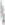 по парламентским запросам  не позднее чем через 15 дней со дня получения; по запросам членов Совета Федерации, депутатов Государственной Думы (депутатскому запросу) не позднее чем через 30 дней со дня получения.по межведомственным запросам о представлении документов и (или) информации в целях предоставления государственных и муниципальных услуг – 5 рабочих дней со дня получения запроса, если законодательством Российской Федерации не установлен иной срок;по обращениям граждан  30 дней со дня регистрации.5.7.  Приостановить исполнение контрольного документа (поручения), а также отменить его может руководитель, подписавший документ или автор поручения (указания).5.8.  В целях своевременного исполнения документов, поручений (указаний), поставленных на контроль, работник Службы делопроизводства, ответственный за ведение контроля исполнения документов, проверяет своевременность доведения документа (поручения) до исполнителя.5.9.  Если срок исполнения документа (поручения) превышает один месяц, в целях обеспечения своевременного исполнения документа (поручения) проводится предварительный контроль и напоминания исполнителям о приближении сроков исполнения документов (поручений).5.10.  Предварительный контроль осуществляется в следующем порядке: документов (поручений) последующих лет – не реже одного раза в год;документов (поручений) последующих месяцев текущего года – не реже одного раза в месяц;документов (поручений) текущего месяца – за 5 дней до истечения срока исполнения.5.11.  Напоминание исполнителям о приближении сроков исполнения документов (поручений) может осуществляться в автоматическом режиме посредством СЭД.Напоминания исполнителям, а также информация об исполнении документов (поручений), полученная от исполнителей, фиксируются в ЭРК СЭД или иных регистрационно-учетных формах, используемых для контроля исполнения документов (поручений).5.12.  При необходимости изменения срока исполнения документа (поручения) ответственный исполнитель обязан представить на имя руководителя, давшего поручение, обоснование (служебную записку) о продлении срока с указанием причин продления и даты исполнения.Обоснование продления срока исполнения документа (поручения) должно быть направлено соответствующему руководителю не позднее чем по истечении двух третьих срока исполнения документа (поручения).Об изменении срока исполнения документа (поручения) ответственный исполнитель информирует Службу делопроизводства.5.13.  Документ (поручение) считается исполненным, если приняты решения по поставленным вопросам, подготовлены соответствующие документы, направлена справка об исполнении в соответствующие органы власти (организации) или дан ответ по существу заинтересованным лицам.Решение об исполнении документа (поручения) принимает руководитель, поставивший документ (поручение) на контроль, с обязательным информированием Службы делопроизводства организации.На исполненном документе проставляется отметка о направлении документа в дело в соответствии с пунктом 3.5.29 Примерной инструкции, сведения об исполнении документа (поручения) вносятся в ЭРК СЭД или иную регистрационно-учетную форму, используемую для контроля исполнения.5.14.  Документы (поручения), не снятые с контроля и не продленные в установленном порядке, считаются неисполненными.5.15.  Служба делопроизводства организации анализирует состояние и результаты исполнения документов (поручений) и состояние исполнительской дисциплины:в порядке предварительного контроля направляет в структурные подразделения организации напоминания о документах, сроки исполнения которых истекают (за 3-5 дней до окончания срока исполнения документа); раз в месяц и по окончании года руководителю организации и руководителям структурных подразделений направляет отчеты о количестве документов, исполненных в срок, исполненных с продлением срока исполнения, не исполненных, находящихся на исполнении по организации в целом, по структурным подразделениям и, при необходимости, ‒ по отдельным исполнителям.6.  Организация работы исполнителя с документами6.1.  Исполнитель получает документы на исполнение в день их рассмотрения или на следующий рабочий день в соответствии с резолюциями руководства организации и руководителя подразделения. Срочные документы передаются исполнителю незамедлительно.6.2.  Документы, поступающие в структурное подразделение с резолюциями руководства, передаются руководителю подразделения. Если документ, поступивший на исполнение в подразделение, не имеет отношения к компетенции подразделения, руководитель подразделения в тот же день или на следующий рабочий день возвращает его в Службу делопроизводства для решения вопроса о перенаправлении его на исполнение в другое подразделение (другому исполнителю).6.3.  Исполнение документа предусматривает:сбор и анализ необходимой информации; подготовку проекта документа и его оформление; согласование проекта документа с заинтересованными лицами; доработку проекта документа по замечаниям, полученным в ходе согласования (в случае серьезной корректировки проекта документа проводится его повторное согласование);в необходимых случаях ‒ подготовку списка (указателя) рассылки документа;представление проекта документа на подпись (утверждение) руководству;подготовку документа к отправке и передача копии документа в дело.6.4.  При направлении документа нескольким исполнителям ответственность за подготовку проекта документа несет исполнитель, указанный в резолюции первым или обозначенный в резолюции как ответственный исполнитель. 6.5.  Ответственный исполнитель имеет право давать поручения остальным исполнителям, проводить рабочие совещания для выработки совместного решения. Все исполнители в равной степени ответственны за своевременное и качественное исполнение поручения и представление ответственному исполнителю в установленные им сроки необходимые материалы (проекты документов, справки и др.). Исполнители не имеют права представлять проекты документов руководителю, давшему поручение, минуя ответственного исполнителя.Ответственный исполнитель несет персональную ответственность за соблюдение сроков, полноту и достоверность информации, изложенной в подготовленном проекте документа.6.6.  В случае отсутствия исполнителя (командировка, отпуск, болезнь) документ по указанию руководителя подразделения передается другому исполнителю с обязательным сообщением его фамилии делопроизводителю подразделения для внесения изменений в ЭРК документа в СЭД или иную регистрационно-учетную форму. 6.7.  При увольнении или переходе на другой участок работы сотрудник обязан сдать документы и дела руководителю подразделения или по его указанию вновь назначенному сотруднику (в случае необходимости, ‒ по акту приема-передачи, в котором указываются виды дел (заголовки дел) и их количество и который подписывается работником, передавшим документы, и работником, принявшим документы). 6.8.  Результатом исполнения документа является проект документа, подготовленный исполнителем.Проект документа со всеми необходимыми приложениями, напечатанный и оформленный в соответствии с правилами, установленными в разделе 3 Примерной инструкции, исполнитель согласовывает с заинтересованными подразделениями и лицами и, при необходимости, с другими организациями.Документы, предназначенные для отправки, оформляются на бланке организации установленной формы (приложения № 1-5). Для отправки документов, не имеющих адресной части, составляется сопроводительное письмо.На документ, рассылаемый более чем в четыре адреса, исполнитель готовит список рассылки, определяет количество экземпляров документа и после регистрации обеспечивает изготовление необходимого количества копий.Исполнитель несет ответственность за полноту, достоверность и своевременность сообщаемой информации. 6.9.  Исполнитель (ответственный исполнитель) организует согласование (визирование) проекта документа со всеми заинтересованными лицами и проводит доработку проекта по замечаниям в соответствии с разделом 3.7 Примерной инструкции. При наличии большого количества замечаний до представления доработанного проекта документа на подпись руководителю исполнитель готовит сводку замечаний (предложений), в которой указывается: содержание замечания (предложения), автор замечания, принято или отклонено замечание (если замечание отклонено,  причину отклонения).6.10.  После доработки и повторного визирования (согласования) проект документа передается на подписание (утверждение). До представления на подпись исполнитель проверяет правильность оформления документа, правильность оформления адресата, наличие необходимых виз, приложений, при необходимости ‒ справок, пояснительных записок, разъясняющих содержание подготовленных документов, листа (указателя) рассылки.6.11.  Подписанный документ исполнитель в соответствии с порядком, установленным индивидуальной инструкцией по делопроизводству, передает для регистрации и отправки и/или включения в дело.В соответствии с номенклатурой дел исполнитель определяет индекс дела, в которое должен быть включен документ. 6.12.  В ходе исполнения документа исполнитель имеет право предлагать изменение срока исполнения, если отсутствуют реальные условия исполнения документа (поручения), делать пометки на документе о времени его поступления, о датах промежуточного контроля, телефонных и письменных запросах, о дате и результате окончательного исполнения.6.13.  При решении вопроса по телефону или лично на исполненном документе исполнитель делает отметку об исполнении. Например:«Спорные вопросы согласованы с представителями ГУП «Мосводоканал». Проект договора будет направлен до 10.05.2018». Подпись исполнителя		07.05.20186.14.  Исполнитель не имеет права разглашать содержание поступивших к нему документов и подготовленных проектов служебных документов, с ними могут быть ознакомлены только лица, имеющие отношение к их исполнению.7.  Формирование документального фонда организации7.1.  Разработка и ведение номенклатуры дел организации7.1.1.  Оперативное хранение документов организации до передачи их на хранение в архив или уничтожение осуществляется в структурных подразделениях организации.7.1.2.  В целях хранения, поиска и использования документы на бумажном носителе и электронные документы формируются в дела в соответствии с номенклатурой дел.Номенклатура дел закрепляет классификацию (группировку) исполненных документов в дела (электронные дела), систематизацию и индексацию дел, сроки их хранения и является основным учетным документом.Номенклатура дел является основой для составления описей дел постоянного, временных (свыше 10 лет) сроков хранения и по личному составу, актов о выделении к уничтожению документов с истекшими сроками хранения, а также для учета дел временных (до 10 лет включительно) сроков хранения.7.1.3.  Номенклатура дел организации составляется на основе изучения состава и содержания документов, образующихся в деятельности организации, включая документы, поступающие из других организаций.7.1.4.  При составлении номенклатуры дел следует руководствоваться уставом организации, положениями о структурных подразделениях, штатным расписанием, планами и отчетами о работе организации, номенклатурой дел за прошедший год, локальными нормативными актами организации, содержащими сведения о документах, образующихся в деятельности организации, типовыми и примерными номенклатурами дел (при их наличии), ведомственными и типовыми перечнями документов с указанием сроков их хранения. 7.1.5.  В номенклатуру дел включаются все документы, отражающие деятельность структурных подразделений организации и постоянно или временно действующих органов (комиссий, советов, комитетов и др.), в том числе документы ограниченного доступа, регистрационные и учетные журналы и картотеки, в необходимых случаях  копии документов. Документы, созданные в электронной форме, включаются в номенклатуру дел по тем же правилам, что и документы на бумажном носителе.Не включаются в номенклатуру дел периодические издания, книги, брошюры.7.1.6.  Номенклатура дел организации составляется Службой делопроизводства по установленной форме (приложение № 20) в последнем квартале текущего года на предстоящий календарный год. Номенклатура дел организации на предстоящий календарный год подписывается руководителем Службы делопроизводства, визируется руководителем архива (лицом, ответственным за архив), согласовывается с центральной экспертной комиссией (экспертной комиссией) организации и, если организация является источником комплектования государственного или муниципального архива, один раз в 5 лет представляется на согласование соответствующей экспертно-проверочной комиссии уполномоченного органа исполнительной власти субъекта Российской Федерации в области архивного дела (далее  ЭПК архивного учреждения) или государственного (муниципального) архива в соответствии с предоставленными ему полномочиями.Номенклатура дел, согласованная ЭПК архивного учреждения или государственным (муниципальным) архивом в соответствии с предоставленными ему полномочиями, утверждается руководителем организации и вводится в действие с 1-го января предстоящего календарного года.Организации, в деятельности которых не создаются документы Архивного фонда Российской Федерации, утверждают номенклатуру дел самостоятельно.В случае изменения функций и структуры организации номенклатура дел составляется, согласовывается и утверждается заново.7.1.7.  Согласованная с соответствующей ЭПК архивного учреждения или государственным (муниципальным) архивом в соответствии с предоставленными ему полномочиями номенклатура дел в конце каждого года уточняется, перепечатывается, утверждается руководителем организации и вводится в действие с 1 января предстоящего календарного года.7.1.8.  Первый экземпляр утвержденной номенклатуры дел является документом постоянного хранения и включается в номенклатуру дел в раздел Службы делопроизводства, второй – используется Службой делопроизводства в качестве рабочего экземпляра, третий – передается в архив организации в качестве учетного документа, электронная копия номенклатуры дел организации, утвержденной руководителем организации, передается в государственный (муниципальный) архив, источником комплектования которого является организация.В подразделения организации номенклатура дел рассылается Службой делопроизводства в виде копий соответствующих разделов на бумажном носителе или в электронной форме.7.1.9.  Номенклатура дел организации строится по структурной (названиями разделов (подразделов) номенклатуры дел являются названия структурных подразделений, расположенные в соответствии с утвержденной структурой организации), или функциональной схемам (названиями разделов номенклатуры дел являются направления деятельности организации).7.1.10.  Номенклатура дел структурного подразделения (приложение № 21) составляется в каждом подразделении организации работником, ответственным за делопроизводство подразделения, при участии ведущих специалистов подразделения, согласовывается с экспертной комиссией подразделения (при ее наличии), подписывается руководителем структурного подразделения и представляется в Службу делопроизводства.Ответственность за своевременность и правильность составления номенклатуры дел подразделения несет его руководитель.Вновь созданное или реорганизованное подразделение должно в месячный срок разработать номенклатуру дел и представить ее в Службу делопроизводства.7.1.11.  Все заголовки дел, включенные в номенклатуру дел структурного подразделения, индексируются. Индекс дела указывается в графе 1 номенклатуры дел и состоит из индекса структурного подразделения (кода подразделения в соответствии с утвержденной структурой организации или классификатором структурных подразделений) и порядкового номера дела в разделе номенклатуры дел. Индексы дел обозначаются арабскими цифрами. Например: 01-05, где:01 – код структурного подразделения;05 –порядковый номер дела в разделе номенклатуры дел. Дела по вопросам, неразрешенным в течение одного года, являются «переходящими» и вносятся в номенклатуру дел следующего года с тем же индексом. Рекомендуется сохранять в номенклатуре дел одинаковые индексы для однородных дел, включенных в разные разделы.Если в течение года в организации возникают документы, не предусмотренные номенклатурой дел, заголовки новых дел дополнительно включаются в номенклатуру дел. В каждом разделе номенклатуры дел для вновь заводимых дел предусматриваются резервные номера.7.1.12.  Заголовок дела (графа 2 номенклатуры дел) в обобщенной форме отражает основное содержание и состав документов дела. Не допускается употребление в заголовке дела неконкретных формулировок («разные материалы», «общая переписка» и т.п.), а также вводных слов и сложных синтаксических оборотов. Заголовки дел могут уточняться в течение делопроизводственного года в процессе формирования и оформления дел.Заголовок дела состоит из элементов, располагаемых в следующей последовательности:название вида дела (переписка, журнал и др.) или вида документов, включенных в дело (протоколы, приказы и др.); наименование автора документа (организации, структурного подразделения, постоянно действующего или временного органа, должности лица или и др.); наименование корреспондента (организации, лица, которому адресованы или от которого получены документы); краткое содержание документов дела; название местности (территории), с которой связано содержание документов дела; дата (период), к которым относятся документы дела; указание на копийность документов дела.7.1.13.  Порядок расположения заголовков дел внутри разделов и подразделов номенклатуры дел определяется степенью важности документов, составляющих дела, и их взаимосвязью. В начале раздела располагаются заголовки дел, содержащих учредительные, организационно-правовые и распорядительные документы, затем заголовки дел, содержащих плановые, отчетные, информационно-аналитические документы, документы, отражающие деятельность подразделения, переписку, в конце раздела – регистрационные и учетные журналы, картотеки, базы данных. Заголовки дел, составленных по корреспондентскому и географическому признакам, вносятся в номенклатуру дел по алфавиту корреспондентов или географических названий.В заголовках дел, содержащих документы по одному вопросу, но не связанных последовательностью решения вопроса, в качестве вида дела употребляется термин «документы», а в конце заголовка в скобках указываются названия видов документов, наиболее представленных в деле: «Документы о проведении совещаний и семинаров (программы, списки, доклады)».Термин «документы» применяется также в заголовках дел, содержащих документы-приложения к какому-либо документу (виды документов-приложений не перечисляются): «Документы к протоколам заседаний Научно-технического совета»;«Протоколы производственных совещаний при генеральном директоре и документы к ним».В заголовках дел, предназначенных для группировки однотипных документов, эта группа документов указывается во множественном числе: «Протоколы заседаний дирекции».В заголовках дел, содержащих переписку, указывается, с кем и/или по какому вопросу она ведется: «Переписка с образовательными учреждениями о повышении квалификации работников».В заголовках дел, содержащих переписку с однородными корреспондентами, последние не называются, а указывается их видовое название: «Переписка с федеральными органами исполнительной власти».В заголовках дел, содержащих переписку с разнородными корреспондентами, последние не перечисляются: «Переписка о заключении государственных контрактов».В заголовке дела указывается конкретный корреспондент, если переписка ведется только с ним:«Переписка с ООО «Теле2» о предоставлении услуг связи».При обозначении в заголовках дел административно-территориальных единиц учитывается следующее: если содержание дела касается нескольких однородных административно-территориальных единиц, в заголовке дела не указываются их конкретные названия, а указывается их общее видовое название:«Переписка с учреждениями культуры административных округов Москвы».если содержание дела касается одной административно-территориальной единицы (населенного пункта), ее (его) название указывается в заголовке дела: «Переписка с филиалом в Московской области о планировании и отчетности».В заголовках дел, содержащих плановую или отчетную документацию, указывается период (месяц, квартал, год) на (за) который составлены планы (отчеты): «Отчеты структурных подразделений за 2017 год»;«Статистический отчет о численности, составе и движении кадров 
за 2017 год (ф. № 27-год)».При формировании дела из нескольких томов (частей), кроме общего заголовка дела при необходимости составляются заголовки каждого тома (части), уточняющие содержание томов (частей) дела.Заголовки дел могут уточняться в процессе формирования и оформления дел.7.1.14.  Графа 3 «Количество дел» заполняется в течение года по мере формирования томов (частей) дела. По достижении делом, включающим документы длительных сроков хранения (свыше 10 лет и постоянно), объема в 250 листов, том закрывается и открывается новый том, при этом в графе 3 номенклатуры дел указывается номер тома и крайние даты документов дела:Т. 1.	11.01.2017 –	30.06.2017Электронные дела на тома (части) на разделяются. Все электронные документы, независимо от их объема, включаются в одно электронное дело. 7.1.15.  В графе 4 «Срок хранения и № статьи по перечню» указываются сроки хранения дел и номера статей по типовому или ведомственному перечню документов с указанием сроков хранения, федеральному закону или иному нормативному правовому акту. 7.1.16.  В графе 5 «Примечание» проставляются отметки о заведении дел, о переходящих делах (например, «Переходящее с 2016 г.»), о выделении дел к уничтожению, о лицах, ответственных за формирование дел, о передаче дел в другую организацию для продолжения и др. Если дело формируется в информационной системе и включает электронные документы, в графе «Примечание» отмечается, что дело ведется в электронном виде с указанием наименования информационной системы:«Электронные документы. СЭД «Канцелярия», БД «Служебные записки». 7.1.17.  По завершении делопроизводственного года в конце номенклатуры дел оформляется итоговая запись, в которую вносятся сведения о количестве заведенных дел (томов, частей), отдельно постоянного и временных сроков хранения, временных сроков хранения с отметкой «ЭПК» и переходящих. Итоговая запись дополняется записью о количестве электронных дел соответствующих сроков хранения.Сведения, содержащиеся в итоговой записи номенклатуры дел организации, передаются в архив организации, о чем в номенклатуре дел проставляется отметка с указанием должности и подписи лица, передавшего сведения.7.2. Формирование дел на бумажном носителе и электронных дел
и организация их текущего хранения7.2.1.   Дело считается заведенным с момента включения в него первого исполненного документа.7.2.2.  Дела со дня их заведения до передачи в архив организации или до выделения их к уничтожению по истечении срока хранения хранятся по месту их формирования.7.2.3.  При формировании дел на бумажном носителе должны соблюдаться следующие общие правила:в дело помещаются исполненные документы, соответствующие по своему содержанию заголовку дела по номенклатуре дел; в дело помещаются вместе все документы, относящиеся к разрешению одного вопроса;приложения помещаются вместе с основными документами;в дело включаются документы одного календарного года, за исключением переходящих дел; документы постоянного и временных сроков хранения группируются в дела раздельно; в дело включается по одному экземпляру каждого документа;факсограммы, телеграммы, телефонограммы помещаются в дела с перепиской на общих основаниях; в дело помещаются документы правильно и полностью оформленные (документы должны иметь дату, подпись и другие необходимые реквизиты);в дело не включаются документы, подлежащие возврату, лишние экземпляры и черновики (за исключением особо ценных); по объему дело, включающее документы на бумажном носителе, не должно превышать 250 листов, при толщине не более 4 см (толщина дел со сроками хранения до 10 лет не должна превышать 10 см). При превышении данного объема заводится второй том. При наличии в деле нескольких томов (частей) индекс и заголовок дела проставляются на каждом томе с добавлением обозначений: «Т. 1», «Т. 2».Документы внутри дела располагаются сверху вниз в хронологической, вопросно-логической последовательности или их сочетании. Распорядительные документы группируются в дела по видам 
и хронологии с относящимися к ним приложениями. Документы – основания 
к распорядительным документам включаются в отдельное дело.Протоколы в деле располагаются в хронологическом порядке и по номерам.Документы к заседаниям (совещаниям) группируются в отдельное дело, как и приложения к протоколам, если они содержат более 25 страниц.Документы к протоколам, если они сгруппированы в отдельные дела, систематизируются внутри дела по порядку номеров протоколов.Локальные нормативные акты (положения, уставы, инструкции и др.), утвержденные распорядительными документами, являются приложениями 
к ним и группируются вместе с указанными документами.Приказы по основной деятельности группируются отдельно от приказов по личному составу и приказов по административно-хозяйственной деятельности.Приказы по личному составу формируются в дела в соответствии со сроками хранения (приказы о приеме, перемещении, увольнении работников, изменении анкетно-биографических данных, поощрении и др.) формируются отдельно от приказов по другим вопросам (командировкам, взысканиям, очередным и учебным отпускам и др.).Документы в личных делах располагаются по мере их поступления.Переписка группируется в дела по тематике и/или корреспондентам и систематизируется в хронологической последовательности: документ-ответ помещается за документом-просьбой (запросом). При возобновлении переписки по определенному вопросу, начавшейся в предыдущем году, документы включаются в дело текущего года с указанием индекса дела предыдущего года. Законченные делопроизводством электронные документы формируются в электронные дела в соответствии с номенклатурой дел организации в той информационной системе, в которой они были созданы или в которую были включены. 7.2.4.  Для обеспечения сохранности, учета документов и дел структурного подразделения и организации доступа к ним проводится комплекс работ:создание оптимальных технических (физических) условий хранения документов и дел;размещение дел;проверка наличия и состояния документов и дел;соблюдение порядка выдачи дел.7.2.5.  Дела размещают в рабочих комнатах или специально отведенных для этой цели помещениях в шкафах, на стеллажах и др., чтобы обеспечить их сохранность и защиту от воздействия вредных факторов (пыли, солнечного света и др.).Дела для их учета и быстрого поиска располагаются вертикально, корешками наружу и в соответствии с номенклатурой дел. На корешках обложек дел указываются индексы по номенклатуре дел, при необходимости номер тома дела, дату дела. Номенклатура дел или выписка из нее помещается на внутренней стороне шкафа.7.2.6.  Дела документального фонда организации, находящиеся на текущем хранении в структурных подразделениях, подлежат учету. Периодически, как правило, перед передачей документов в архив организации, делопроизводитель подразделения, проводит проверку наличия и состояния документов и дел в целях установления фактического наличия дел и соответствия их количеству по номенклатуре дел.Проверка наличия и состояния документов и дел проводится при перемещении дел, при возврате дел, при смене руководителя структурного подразделения, руководителя Службы делопроизводства, при реорганизации и ликвидации организации или структурного подразделения.Проверка наличия проводится путем сверки статей номенклатуры дел с описанием дел на обложке, а физическое состояние дел определяется путем их визуального просмотра. Все обнаруженные недостатки фиксируются в акте проверки наличия и состояния дел. 7.2.7.  В случае утраты документов и дел проводится служебное расследование, по результатам которого, лицо, виновное в утрате, несет ответственность в установленном порядке. В случае выявления отсутствия дел, числящихся по номенклатуре дел, руководством подразделений принимаются меры по их розыску. Если розыск дел не дает результата, составляется справка о причинах их отсутствия, которая подписывается руководителем подразделения и представляется в Службу делопроизводства. Факт утраты дела (дел) фиксируется в акте, составляемом Службой делопроизводства и руководителем структурного подразделения (уполномоченным им лицом) в трех экземплярах: по одному экземпляру акта хранится в Службе делопроизводства и структурном подразделении; экземпляр акта представляется в архив организации при передаче дел структурного подразделения на архивное хранение. 7.3.  Экспертиза ценности документов 7.3.1.  Экспертиза ценности документов проводится на основе законодательных и иных нормативных правовых актов Российской Федерации, устанавливающих требования к срокам хранения документов, типовых и ведомственных перечней документов с указанием сроков их хранения:при составлении номенклатуры дел; при подготовке дел к передаче в архив организации; в архиве организации.7.3.2.  Для организации и проведения работы по экспертизе ценности документов в организации приказом руководителя создается экспертная комиссия (далее – ЭК), в организациях, имеющих подведомственные организации, филиалы, – центральная экспертная комиссия (далее – ЦЭК) Задачи, функции, права, организация работы ЭК (ЦЭК) определяются положением о ней, которое разрабатывается на основании примерного положения, утвержденного уполномоченным федеральным органом исполнительной власти в сфере архивного дела и делопроизводства. 7.3.3.  Основными функциями ЭК являются:организация ежегодного отбора дел для хранения и уничтожения;рассмотрение и согласование проекта номенклатуры дел организации, описей дел постоянного и временных (свыше 10 лет) сроков хранения, в том числе по личному составу, актов о выделении к уничтожению дел, не подлежащих хранению;участие в подготовке и рассмотрении проектов нормативных и методических документов по вопросам работы с документами в организации.7.3.4.  Экспертиза ценности документов осуществляется ежегодно делопроизводителями подразделений совместно с ЭК организации и под методическим руководством Службы делопроизводства организации.7.3.5.  При проведении экспертизы ценности документов при подготовке дел к передаче в архив организации осуществляется:отбор документов постоянного и временных (свыше 10 лет) сроков хранения для передачи в архив организации; отбор документов временных (до 10 лет включительно) сроков хранения и с пометками «До минования надобности», «До замены новыми», подлежащих дальнейшему хранению в структурных подразделениях; выделение к уничтожению дел за предыдущие годы, сроки хранения которых истекли. Одновременно проверяется качество и полнота номенклатуры дел организации, правильность определения сроков хранения дел.7.3.6.  Дела постоянного и временных (свыше 10 лет) сроков хранения подлежат полистному просмотру для выделения из их состава документов временных (до 10 лет) сроков хранения. Дела с отметкой «ЭПК» подвергаются полистному просмотру в целях определения и выделения из их состава документов, подлежащих постоянному хранению. 7.3.7.  Отбор электронных документов для передачи в архив организации осуществляется в автоматизированном режиме путем отбора документов из баз данных информационных систем по признаку «Индекс дела» («Срок хранения»). 7.3.8.  По результатам экспертизы ценности документов в организации проводится оформление дел и составляются описи дел постоянного хранения, временных (свыше 10 лет) сроков хранения и по личному составу, а также акты о выделении к уничтожению дел, не подлежащих хранению.Указанные описи и акты рассматриваются на заседании ЭК (ЦЭК) организации одновременно. Согласованные ЭК (ЦЭК) акты и описи утверждаются руководителем организации.7.4.  Подготовка документов и дел к передаче на хранение
в архив организации7.4.1.  Оформление дел на бумажном носителе7.4.1.1.  Дела, образовавшиеся в деятельности организации и подлежащие хранению, проходят полное или частичное оформление. Полному оформлению подлежат дела временных (свыше 10 лет) сроков хранения и постоянного хранения. Дела временных (до 10 лет) сроков хранения подлежат частичному оформлению.Оформление дел проводится в структурных подразделениях организации по месту формирования документов в дела.7.4.1.2.  Полное оформление дела на бумажном носителе включает: оформление реквизитов обложки дела по установленной форме (приложение № 22); нумерацию листов в деле; составление листа-заверителя дела (приложение № 23); составление в необходимых случаях внутренней описи документов дела (приложение № 24); подшивку и переплет дела; внесение необходимых уточнений в реквизиты обложки дела (уточнение названия организации, индекса дела, крайних дат дела, заголовка дела).7.4.1.3.  Дела временных (до 10 лет включительно) сроков хранения, подлежащие частичному оформлению, допускается хранить в папках, 
в которых дела хранились в делопроизводстве, пересистематизация документов 
в деле не проводится, листы дела не нумеруются, листы – заверители дела 
не составляются. В обязательном порядке в соответствии с номенклатурой дел организации заполняются реквизиты обложки дела: наименование организации, наименование подразделения, индекс дела, заголовок дела, срок хранения документов.7.4.1.4.  На обложке дел постоянного, временных (свыше 10 лет) сроков хранения и по личному составу указываются: наименование организации, структурного подразделения, индекс дела по номенклатуре дел, заголовок дела; даты дела (тома, части); количество листов в деле; срок хранения дела. Реквизиты, проставляемые на обложке дела, оформляются следующим образом: наименование организации указывается полностью, в именительном падеже, с указанием официально принятого сокращенного наименования, которое указывается в скобках после полного наименования; наименование структурного подразделения записывается в соответствии с утвержденной структурой организации; индекс дела проставляется в соответствии с номенклатурой дел организации; заголовок дела переносится из номенклатуры дел организации 
(в необходимых случаях в заголовок вносятся уточнения: номера приказов, протоколов и др.); даты дела: указываются год(ы) заведения и окончания дела в делопроизводстве.При изменении наименования организации или подразделения в течение периода, охватываемого документами дела, или при передаче дела в другое подразделение на обложке дела под прежним наименованием указывается новое наименование организации (подразделения), а прежнее наименование заключается в скобки.Индекс дела и заголовок дела переносятся на обложку из номенклатуры дел. Если дело состоит из нескольких частей, на обложку каждого тома (части) выносится общий заголовок дела и заголовок каждой части (при его наличии).Датой дел, содержащих распорядительную документацию, а также для дел, состоящих из нескольких томов (частей), являются крайние даты документов дела, т.е. даты (число, месяц, год) регистрации (составления) самого раннего и самого позднего документов, включенных в дело. При этом день месяца (два знака) и год (четыре знака) обозначаются арабскими цифрами, название месяца пишется словом. Если в дело включены документы (приложения и др.), даты которых выходят за крайние даты дела, то под датами дела, с новой строки делается запись: «В деле имеются документы за…год (ы)». Даты дела могут не указываться на обложке дел, содержащих, например, годовые планы и отчеты, так как они отражаются в заголовках дел.Датами дела, содержащего протоколы заседаний, являются даты первого и последнего протокола.Крайними датами личного дела являются даты подписания приказа о приеме (при наличии трудового договора – дата заключения трудового договора) и приказа об увольнении лица, на которое оно заведено. В случае смерти лица, на которое заведено дело, конечной датой является дата документа, извещающего о его кончине.Реквизит «срок хранения дела» переносится на обложку дела из номенклатуры дел после сверки его со сроком хранения, указанным в перечне типовых документов или в ведомственном перечне документов, с указанием сроков хранения.На делах постоянного хранения пишется: «Хранить постоянно».7.4.1.5.  По окончании года в надписи на обложках дел постоянного и временных (свыше 10 лет) сроков хранения вносятся уточнения: при несоответствии заголовка дел на обложке содержанию подшитых документов в заголовок дела вносятся изменения и дополнения. Наименования организации и подразделения, год и номер дела могут проставляться на обложке с помощью штампа.7.4.1.6.  В целях обеспечения сохранности и закрепления порядка расположения документов, включенных в дело, все его листы, кроме листа заверителя и внутренней описи, нумеруются арабскими цифрами валовой нумерацией. Листы нумеруются графитовым карандашом или нумератором (употребление чернил и цветных карандашей для нумерации листов не допускается) сверху вниз, цифры проставляются в правом верхнем углу листа, не задевая текста документа. Листы внутренней описи нумеруются отдельно.Листы дел, состоящих из нескольких томов или частей, нумеруются по каждому тому или части отдельно.Документы с собственной нумерацией листов нумеруются в общем порядке.Лист любого формата, подшитый за один край, нумеруется как один лист в правом верхнем углу. Сложенный лист разворачивается и нумеруется в правом верхнем углу. Лист, сложенный и подшитый за середину, подлежит перешивке и нумеруется как один лист. Если в дело подшит конверт с вложением, сначала нумеруется конверт, а затем очередным порядковым номером каждое вложение в конверте.Если в нумерации листов допущено много ошибок, все дело нумеруется заново. При этом старые номера зачеркиваются, и рядом ставится новый номер листа. При наличии отдельных ошибок в нумерации листов допускается употребление литерных (с буквенными дополнениями) номеров листов.7.4.1.7.  После завершения нумерации листов составляется лист-заверитель дела, который располагается в конце дела. В листе-заверителе цифрами и прописью указывается количество листов в данном деле, особенности отдельных документов (чертежи, фотографии, рисунки и др.).Лист-заверитель дела подписывается его составителем с указанием должности, инициалов и фамилии, даты составления. Количество листов в деле, указанное в листе-заверителе дела, проставляется на обложке дела.Если дело переплетено и подшито без листа-заверителя, то составленный лист-заверитель подклеивается к внутренней стороне задней обложки дела.7.4.1.8.  Для учета документов определенных категорий постоянного и временного (свыше 10 лет) сроков хранения, учет которых вызван спецификой документации, включенной в дело, составляется внутренняя опись документов дела, помещаемая в его начало.Внутренняя опись включается в дела, имеющие особую значимость, а также в дела, сформированные по видам документов, заголовки которых не раскрывают конкретного содержания документов.Внутренняя опись документов дела составляется также на объемные дела постоянного и временных (свыше 10 лет) сроков хранения в целях учета и быстрого нахождения документов в деле.Внутренняя опись документов дела содержит сведения о порядковых номерах документов дела, их индексах, датах, заголовках и номерах листов дела. К внутренней описи документов дела составляется итоговая запись, в которой указывается цифрами и прописью количество включенных в нее документов и количество листов внутренней описи.Внутренняя опись документов дела подписывается составителем с указанием должности, инициалов и фамилии, даты составления. Если дело переплетено и подшито без внутренней описи, то составленная внутренняя опись подклеивается к внутренней стороне лицевой обложки дела.7.4.1.9.  Документы постоянного, временных (свыше 10 лет) сроков хранения и по личному составу, составляющие дело, помещаются в твердые обложки из картона, подшиваются в четыре прокола или переплетаются с учетом возможности свободного чтения текста всех документов, дат, виз и резолюций на них. Резолюции руководства, составленные на отдельных листах, помещаются перед документом. При подготовке дел к подшивке (переплету) проверяется правильность их формирования, оформления, все пластиковые 
и металлические крепления (булавки, скрепки, скобки, пружины и др.), а также термопереплеты из документов удаляются. Дела постоянного хранения, состоящие из особо ценных или неформатных документов, могут приниматься на хранение в закрытых твердых папках с тремя клапанами и с завязками или в коробках.7.4.2.  Подготовка электронных документов к передаче
в архив организации7.4.2.1.  Подготовка электронных документов к передаче в архив организации осуществляется структурным подразделением организации – владельцем соответствующей информационной системы совместно с подразделением (специалистом), обеспечивающим функционирование информационной системы.7.4.2.2.  При подготовке электронных документов, отобранных к передаче в архив организации, выполняются следующие основные процедуры работы с документами:конвертация электронного документа в формат архивного документа;формирование в информационной системе организации, обеспечивающей управление документами, контейнеров электронных документов, включающих: электронный документ (контент и его метаданные) в исходном формате, файл (файлы) электронной подписи (подписей) и файл (файлы) положительного результата проверки действительности электронной подписи (подписей), визуализированную копию электронного документа в графическом формате;формирование в информационной системе организации электронных дел, являющихся совокупностью контейнеров электронных документов или контейнером электронного документа;формирование описи электронных дел, документов структурного подразделения;миграция электронных документов на физически обособленные материальные носители, если документы передаются в архив организации не по информационно-коммуникационным каналам;проверка воспроизводимости электронных документов;проверка электронных документов на наличие вредоносных компьютерных программ;подтверждение целостности электронного дела электронной подписью руководителя структурного подразделения (иного уполномоченного лица), осуществляющего подготовку электронных документов к передаче в архив организации, или контрольной суммой. 7.4.2.3.  Электронные документы передаются в архив организации по информационно-телекоммуникационной сети или на физически обособленных носителях в соответствии с установленными правилами и без сохранения данных электронных документов в соответствующих информационных системах.7.4.3.  Составление и оформление описей дел7.4.3.1.  Описи дел составляются в структурных подразделениях организации под методическим руководством Службы делопроизводства по установленной форме (приложение № 25). Описи дел составляются отдельно на дела постоянного хранения; дела временных (свыше 10 лет) сроков хранения; дела по личному составу, а также на дела, состоящие из документов, характерных для данной организации (судебные, следственные дела, научные отчеты по темам и др.). Отдельные описи составляются на единицы хранения электронных документов постоянного хранения; временных (свыше 10 лет) сроков хранения, по личному составу (приложение № 26).По описям дел структурных подразделений документы передаются в архив организации. На дела временных сроков хранения (до 10 лет включительно) описи не составляются, и в архив такие дела не передаются. При наличии в организации СЭД описи дел формируются в системе.7.4.3.2.  Описи дел структурных подразделений представляются в архив организации не позднее чем через два года, после завершения дел в делопроизводстве. Описи структурных подразделений, служат основой для подготовки сводных описей, которые готовит архив организации. 7.4.3.3.  Отдельная опись представляет собой перечень описательных статей с самостоятельной порядковой нумерацией.Описательная статья описи дел структурного подразделения включает следующие элементы: порядковый номер дела по описи; индекс дела; заголовок дела; крайние даты дела; количество листов в деле; срок хранения дела;примечания.7.4.3.4.  При составлении описи дел структурного подразделения соблюдаются следующие требования:заголовки дел вносятся в опись в соответствии с принятой схемой систематизации дел, закрепленной в номенклатуре дел;каждое дело вносится в опись под самостоятельным порядковым номером (если дело состоит из нескольких томов или частей, то каждый том или часть вносятся в опись под самостоятельным номером);порядок нумерации дел в описи ‒ валовый; графы описи заполняются в точном соответствии с теми сведениями, которые вынесены на обложку дела;при внесении в опись подряд дел с одинаковыми заголовками пишется полностью заголовок первого дела, а все остальные однородные дела обозначаются словами «То же», при этом другие сведения о делах вносятся в опись полностью (на каждом новом листе описи заголовок воспроизводится полностью);графа описи «Примечания» используется для отметок о приеме дел, особенностях их физического состояния, о передаче дел другим структурным подразделением со ссылкой на акт, о наличии копий и др.7.4.3.5.  Перед внесением заголовков дел в опись проверяется качество формирования и оформления дел, соответствие количества дел, вносимых в опись, количеству заведенных дел по номенклатуре дел организации.В конце описи вслед за последней описательной статьей заполняется итоговая запись, в которой указывается (цифрами и прописью) количество дел, числящихся по описи, первый и последний номера дел по описи, а также оговариваются особенности нумерации дел в описи (литерные номера и пропущенные номера).7.4.3.6.  Порядок присвоения номеров описям дел структурных подразделений устанавливается по согласованию с архивом организации.7.4.3.7.  При составлении описи электронных дел в опись включаются:порядковый номер электронного дела по описи; индекс электронного дела; заголовок дела; дата дела (тома, части); срок хранения дела;объем электронного дела в Мб; примечания.К описи электронных дел в СЭД или иной информационной системе формируется реестр электронных документов (контейнеров электронных документов), в котором указываются сведения об электронных документах, включенных в каждое электронное дело.7.4.3.8.  Описи дел структурного подразделения подписываются руководителем подразделения, согласовываются ЭК структурного подразделения (при ее наличии) и Службой делопроизводства. Реестр электронных документов, являющийся приложением к описи электронных документов, подписывается составителем реестра с указанием должности, инициалов, фамилии, даты составления.7.4.3.9.  Описи дел структурного подразделения организации составляются в двух экземплярах на бумажном носителе, один из которых передается вместе с делами в архив организации, а второй остается в качестве контрольного экземпляра в структурном подразделении. В архив организации также передается по экземпляру описей дел в электронном виде в редактируемом формате для использования в дальнейшем для подготовки описей дел, документов (годовых разделов).7.4.4.  Передача документов в архив организации7.4.4.1.  Дела передаются на хранение в архив организации в соответствии с графиком передачи документов, утвержденным руководителем организации или иным уполномоченным им лицом и согласованным с руководителями структурных подразделений.7.4.4.2.  Дела постоянного и временных (свыше 10 лет) сроков хранения, документы по личному составу, электронные документы передаются в архив организации не ранее чем через год и не позднее чем через три года после завершения их в делопроизводстве. 7.4.4.3.  Передача дел в архив организации производится по описям дел структурных подразделений.7.4.4.4.  Уполномоченный работник архива проверяет правильность оформления и формирования дел, правильность составления описей дел, соответствие количества дел, включенных в опись, количеству дел, сформированных в соответствии с номенклатурой дел.Выявленные при проверке недостатки в формировании и оформлении дел работники структурного подразделения обязаны устранить в двухнедельный срок. 7.4.4.5.  Прием каждого дела в архив организации производится в присутствии делопроизводителя структурного подразделения. При этом на обоих экземплярах описи против каждого дела, включенного в нее, делается отметка о наличии дела. В конце каждого экземпляра описи в итоговой записи указывается цифрами и прописью количество фактически принятых в архив дел, в том числе электронных, номера отсутствующих дел, дата приема-передачи дел, а также подписи лица, ответственного за архив, и лица, передавшего дела. Итоговая запись подтверждается подписями сотрудника архива и сотрудника (делопроизводителя) структурного подразделения, передавшего дела на бумажном носителе и электронные дела. 7.4.4.6.  Передача электронных документов в архив организации производится на основании описей электронных дел по информационно-телекоммуникационной сети (при наличии в архиве организации информационной системы) или на физически обособленных материальных носителях, которые представляются в двух идентичных экземплярах.7.4.4.7.  В случае ликвидации или реорганизации структурного подразделения организации делопроизводитель подразделения в период проведения ликвидационных мероприятий формирует все имеющиеся документы в дела, оформляет дела и передает их в архив организации, независимо от сроков хранения. Передача дел осуществляется по описям дел и номенклатуре дел.7.5.  Выделение к уничтожению документов
с истекшими сроками хранения7.5.1.  На дела с истекшими сроками хранения в структурных подразделениях организации составляются предложения к акту о выделении к уничтожению документов, не подлежащих хранению (по форме акта, приложение № 27).На основе предложений структурных подразделений Служба делопроизводства организации составляет акт о выделении к уничтожению документов, не подлежащих хранению, на дела всей организации по той же форме. Заголовки однородных дел, отобранных к уничтожению, вносятся в акт под общим заголовком с указанием количества дел, отнесенных к данной группе.7.5.2.  Дела включаются в акт о выделении к уничтожению документов, не подлежащих хранению, если предусмотренный для них срок хранения истек к 1 января года, в котором составлен акт. Например, законченные в 2014 году дела с 3-летним сроком хранения, могут быть включены в акт, который будет составлен не ранее 1 января 2018 года.7.5.3.  Дела с отметкой «ЭПК» подлежат полистному просмотру в целях выявления документов, подлежащих постоянному хранению. Выявленные в таких делах документы постоянного хранения выделяются и присоединяются к однородным делам или формируются в самостоятельные дела.Остальные документы дела с отметкой «ЭПК» включаются в акт, при этом отметка «ЭПК» в акте не указывается.7.5.4.  Акт о выделении к уничтожению документов, не подлежащих хранению, представляется на рассмотрение и согласование ЭК одновременно с описями дел постоянного хранения и по личному составу. 7.5.5.  Акт о выделении к уничтожению документов, не подлежащих хранению, утверждается руководителем организации после утверждения ЭПК архивного учреждения, государственного или муниципального архива в соответствии с предоставленными ему полномочиями описей дел постоянного хранения и согласования описей дел по личному составу, после чего дела, выделенные по акту к уничтожению, могут быть уничтожены.7.5.6.  Дела, подлежащие уничтожению, передаются на переработку (утилизацию). Передача дел оформляется приемо-сдаточной накладной. После уничтожения дел в номенклатуре дел проставляются отметки, заверяемые подписью специалиста Службы делопроизводства, и датой: «Уничтожено. См. акт № _______ от_______. Подпись, инициалы, фамилия».7.5.7.  Электронные документы с истекшими сроками хранения подлежат выделению к уничтожению на общих основаниях, после чего проводится их физическое уничтожение или уничтожение программно-техническими средствами с соответствующей отметкой в акте о выделении к уничтожению электронных документов.Электронные документы считаются уничтоженными, если их нельзя восстановить средствами информационной системы на носителях информации и из резервных копий.7.5.8.  Акты о выделении к уничтожению документов, не подлежащих хранению, хранятся постоянно.8.  Организация доступа к документам и их использования 8.1.  Порядок доступа к документам, находящимся на хранении
в Службе делопроизводства, структурных подразделениях организации,
базах данных СЭД 8.1.1.  Выдача дел, находящихся на хранении в Службе делопроизводства, структурных подразделениях организации работникам других подразделений для ознакомления и (или) для временного использования в работе производится по запросам, подписанных руководителем (заместителем руководителя) структурного подразделения, запрашивающего дело (документ) и с разрешения руководителя Службы делопроизводства или структурного подразделения, документы которого запрашиваются. 8.1.2.  Дела, документы выдаются во временное пользование работникам организации на срок не более одного месяца.Государственным органам (судебным, правоохранительным, органам государственного контроля и надзора и др.) дела и отдельные документы выдаются на основании их письменных запросов с разрешения руководителя организации или иного уполномоченного им лица, по актам на срок не более шести месяцев. При необходимости срок использования документов может быть продлен.8.1.3.  В письменном запросе работников организации о выдаче документов (дел) во временное пользование излагаются причины, по которым запрашивается дело (документ) и цель использования документов, находящихся на оперативном хранении.8.1.4.  На выданное дело заводится карта-заместитель, помещаемая на место выданного дела. В ней указывается индекс дела, дата его выдачи, кому дело выдано, дата его возвращения, предусматриваются графы для подписей в получении и приеме дела. На место изъятого подлинника документа работник Службы делопроизводства или делопроизводитель подразделения вкладывает в дело лист-заместитель с указанием, когда, кому и на какой срок выдан документ и подписями в получении и приеме дела. При этом в дело помещается заверенная копия документа.После решения вопроса, для рассмотрения которого дела (документы) изымались по запросам государственных органов, подлинники документов должны быть возвращены в организацию и помещены в дело.8.1.5.  Электронные документы, находящиеся на оперативном хранении в базах данных информационных систем, выдаются для использования в виде копий электронных документов в соответствии с пунктом 3.2.25 Примерной инструкции.8.1.6.  Порядок доступа работников организации к документам, размещаемым в СЭД или иной информационной системе, устанавливается локальными нормативными актами организации, определяющими порядок эксплуатации информационной системы, и в соответствии с персональными учетными записями работников в СЭД или иной информационной системе.Работникам, не имеющим права доступа к соответствующей информационной системе, электронные документы выдаются в порядке, установленном пунктами 8.1.1-8.1.3 Примерной инструкции на физически обособленном носителе, высылаются по электронному адресу работника, запрашивающего документ, или иным образом.8.1.7.  В Службе делопроизводства, структурном подразделении, выдавшем дело (документ) ведется учет выданных дел (документов) и контроль их своевременного возврата. Электронные дела (документы) возврату не подлежат.8.1.8.  Работники организации обязаны обеспечивать сохранность полученных во временное пользование документов (дел) на бумажном носителе и использовать полученную информацию в служебных целях в соответствии с требованиями локальных нормативных актов. Запрещается передача полученных документов или их копий работникам других подразделений или организаций.8.2.  Изъятие (выемка) документов (копий документов) по запросу государственных контрольных и надзорных органов 8.2.1.  Изъятие (выемка) документов, образовавшихся в деятельности организации, производится в соответствии с действующим законодательством Российской Федерации. 8.2.2. Изъятие (выемка) документов производится на основании письменного распоряжения (постановления) соответствующего органа (прокуратуры, суда, налоговых органов и др.) с разрешения руководителя организации или иного уполномоченного им лица с извещением руководителя подразделения, документы которого изымаются. 8.2.3.  Факт изъятия (выемки) документов фиксируется в протоколе (акте) изъятия (выемки) документов, который составляется не менее чем в двух экземплярах и подписывается уполномоченными представителями организации и соответствующего государственного органа. К протоколу (акту) прилагается опись (реестр) изъятых документов (дел).8.2.4.  При изъятии подлинников документов в дело помещается заверенная копия документа, на обороте которой указывается, на основании чего изъят подлинник документ, срок возврата документа, дата и подпись работника, ответственного за формирование и/или хранение дела. 8.2.5.  Подлинник документа, изъятый из дела на основе соответствующего решения, после рассмотрения и решения вопроса, возвращается в дело, при этом копия, помещенная в дело вместо подлинника, изымается.9.  Изготовление, учет, использование и хранение печатей,
штампов, бланков документов, носителей электронных подписей9.1.  Изготовление, использование и хранение бланков документов 9.1.1.  Бланки организационно-распорядительных документов разрабатываются Службой делопроизводства. Виды бланков организационно-распорядительных документов, требования к их оформлению и использованию устанавливаются индивидуальной инструкцией по делопроизводству организации.9.1.2.  Образцы бланков документов утверждаются в составе индивидуальной инструкции по делопроизводству или приказом руководителя в составе комплекта (альбома) бланков. 9.1.3.  В организации для подготовки документов могут использоваться бланки документов, изготовленные типографским способом или средствами оперативной полиграфии. Организации вправе при подготовке документов использовать электронные шаблоны бланков. Электронные шаблоны бланков должны соответствовать образцам бланков, утвержденных руководителем организации.9.1.4.  Бланки организационно-распорядительных документов, применяемые в организации, используются строго по назначению и не могут передаваться другим организациям, должностным и физическим лицам.9.1.5.  Служба делопроизводства организации:оформляет заказы на изготовление бланков организационно-распорядительных документов типографским способом или средствами оперативной полиграфии;осуществляет хранение бланков организационно-распорядительных документов и выдачу их в структурные подразделения организации;осуществляет контроль за правильностью использования бланков организационно-распорядительных документов.9.2.  Учет печатей и штампов, уничтожение печатей и штампов,
вышедших из употребления9.2.1.  В организации в соответствии с Федеральным конституционным законом «О Государственном гербе Российской Федерации» и уставом организации используется печать с воспроизведением Государственного герба Российской Федерации (далее – печать организации).В организации также могут использоваться печати подразделений, печати для пакетов и отдельных категорий документов, а также металлические выжимные печати для опечатывания помещений и удостоверения специальных пропусков. В организации может использоваться штамп (штампы) с факсимильной подписью руководителя и иных должностных лиц. Порядок использования штампов с факсимильной подписью руководителя и иных должностных лиц, виды документов, подписываемых факсимильной подписью устанавливается локальным нормативных актом организации.9.2.2.  Печать организации должна соответствовать требованиям, установленным ГОСТ Р 51511-2001 «Печати с воспроизведением Государственного герба Российской Федерации. Форма, размеры и технические требования». 9.2.3.  Печати и штампы организации изготавливаются в количестве, необходимом для осуществления подразделениями организации и ее работниками возложенных на них функций. Решение об изготовлении и количестве экземпляров печатей и штампов принимает руководитель организации по представлению руководителя Службы делопроизводства организации.Если печать организации используется в нескольких экземплярах, номер экземпляра печати указывается в клише печати при ее изготовлении.9.2.4.  Печатью организации заверяют подлинность подписи руководителя организации и иных уполномоченных им лиц, на документах и копиях документов в соответствии с пунктами 3.5.23 и 3.5.25 Примерной инструкции.9.2.5.  Печати и штампы выдаются для использования работникам, ответственным за их использование и хранение под подпись в журнале учета печатей и штампов (приложение № 28). Учет печатей и штампов организации ведет Служба делопроизводства или иное подразделение организации.9.2.6.  При использовании в работе печати и штампы хранятся в запирающихся шкафах (сейфах) работников, ответственных за хранение и использование печатей и штампов.9.2.7.  Передача печатей и штампов посторонним лицам не допускается. Вынос печатей и штампов за пределы организации возможен в исключительных случаях по решению руководства организации (например, при подписании договоров и др.).9.2.8.  Служба делопроизводства организации ежегодно проверяет соблюдение работниками условий использования и хранения печатей и штампов в структурных подразделениях организации.9.2.9.  Пришедшие в негодность и утратившие значение печати и штампы подлежат возврату в Службу делопроизводства или иное подразделение, на которое возложен учет печатей и штампов, для централизованного уничтожения. Печати уничтожаются по акту с соответствующей отметкой в журнале учета печатей и штампов.9.3.  Учет ключей электронных подписей9.3.1.  Для обмена электронными документами посредством МЭДО в организации используются усиленные квалифицированные электронные подписи. Состав должностных лиц и работников организации – владельцев усиленных квалифицированных электронных подписей определяет руководитель организации.9.3.2.  При передаче организацией электронных документов на электронный адрес другой организации, а также для обмена электронными документами посредством СЭД в организации и ее подразделениях могут использоваться усиленные неквалифицированные электронные подписи и/или простые электронные подписи (далее – электронная подпись) в соответствии с Федеральным законом от 6 апреля 2011 г. № 63-ФЗ «Об электронной подписи».9.3.3.  Электронный документ в СЭД организации, подписанный электронной подписью, признается равнозначным документу на бумажном носителе, подписанному собственноручной подписью и имеет одинаковую с ним юридическую силу при одновременном соблюдении следующих условий:ключ подписи, относящийся к конкретной электронной подписи, на момент подписания электронного документа является действительным (достоверным), не утратил силу (не отозван); подтверждена подлинность электронной подписи в электронном документе;дата и время создания электронной подписи зафиксированы в СЭД; электронная подпись используется в соответствии с установленным в организации распределением права подписи документов между должностными лицами и работниками.9.3.4.  Генерацию и хранение ключей неквалифицированной и простой ЭП в СЭД осуществляет администратор СЭД. 9.3.5.  Служба делопроизводства или иное подразделение организации ведет учет ключей электронных подписей в специальном журнале (приложение № 29). Выдача материальных носителей электронной подписи и их возврат по истечении срока действия осуществляется под личную подпись работника в журнале.9.3.6.  Создание паролей для простой электронной подписи осуществляется в порядке, установленном локальным нормативным актом организации, устанавливающим порядок эксплуатации СЭД и использования электронных подписей при работе с документами.9.3.7.  Ключ электронной подписи, используемой в СЭД, является конфиденциальной информацией и защищается в соответствии с законодательством Российской Федерации.Приложение № 1
к пункту 3.2.2Примерной инструкцииБланк приказаПриложение № 2
к пункту 3.2.2Примерной инструкцииБланк распоряженияПриложение № 3
к пункту 3.2.2Примерной инструкции________________ № ____________На № ___________ от ____________Бланк письма с реквизитами на русском языкеПриложение № 4
к пункту 3.2.2Примерной инструкции________________ № ____________На № ___________ от ____________Бланк письма для переписки с зарубежными корреспондентамиПриложение № 5
к пункту 3.3.11Примерной инструкцииФорма титульного листа* Оформляется в случае согласования документа с должностным лицом организации, курирующим направление деятельности, в рамках которой утверждается документ (гриф согласования вверху слева), или согласования проекта документа с другой организацией (гриф согласования внизу слева).Приложение № 6
к пункту 3.5.17 Примерной инструкцииПравила написания официальных наименований1.  Написание наименований органов власти1.1.  С прописной буквы пишутся все слова и имена собственные в названиях высших законодательных, судебных и исполнительных органов власти Российской Федерации: Совет Федерации Федерального Собрания Российской Федерации; Конституционный Суд Российской Федерации; Совет Безопасности Российской Федерации;Правительство Российской Федерации.1.2.  С прописной буквы пишется первое слово и имена собственные в названиях совещательных, консультативных и иных органов при Президенте Российской Федерации, Правительстве Российской Федерации:Комиссия при Президенте Российской Федерации по вопросам федеративных отношений и местного самоуправления;Комиссия Правительства Российской Федерации по законопроектной деятельности.1.3.  С прописной буквы пишется первое слово и имена собственные в названиях самостоятельных структурных подразделений Администрации Президента Российской Федерации, Аппарата Правительства Российской Федерации:Управление информационного и документационного обеспечения Президента Российской Федерации;Президиум Правительства Российской Федерации;Департамент делопроизводства и контроля Правительства Российской Федерации.1.4.  Наименования отделов, входящих в состав департаментов и управлений, пишутся со строчной буквы.При отсутствии полного названия слова департамент, главное управление, управление, комиссия, употребляемые как нарицательные, пишутся со строчной буквы.5.  С прописной буквы пишется первое слово и имена собственные в названиях федеральных органов исполнительной власти (министерств, служб, агентств):Министерство иностранных дел Российской Федерации; Министерство внутренних дел Российской Федерации;Федеральная служба по труду и занятости;Федеральное архивное агентство.Распоряжением Администрации Президента Российской Федерации и Аппарата Правительства Российской Федерации от 16 июля 2008 г. № 943/788 установлены полные и сокращенные наименования федеральных органов исполнительной власти, например:Установлено, что полные наименования федеральных органов исполнительной власти используются при подготовке:проектов указов Президента Российской Федерации, проектов постановлений Правительства Российской Федерации и иных официальных документов (международных договоров и других).Сокращенные наименования федеральных органов исполнительной власти используются при подготовке:проектов распоряжений Президента Российской Федерации, проектов распоряжений Правительства Российской Федерации, протоколов заседаний и совещаний, служебных писем, документов справочного характера,приложений (нетекстовых) к указам Президента Российской Федерации и постановлениям Правительства Российской Федерации, проектов положений о федеральных органах исполнительной власти, утверждаемых актами Президента Российской Федерации и Правительства Российской Федерации.Слова министерство, служба, агентство пишутся со строчной буквы во множественном числе и не в качестве имен собственных: «... предложить агентству рассмотреть вопрос о..».2.  Написание наименований организаций2.1.  С прописной буквы пишется первое слово и входящие в название имена собственные в названиях организаций, учреждений, предприятий (далее – организации) единичного типа: Фонд возрождения Москвы;Дом книги; Московский городской фонд обязательного медицинского страхования.Это правило распространяется на организации всех типов: научные, учебные, зрелищные, учреждения культуры, промышленные и торговые организации:Российская академия наук; Всероссийский научно-исследовательский институт документоведения и архивного дела;Государственный центральный театр кукол; Дворец культуры Метростроя; Горьковский автомобильный завод.2.2.  Название организационно-правовой формы (публичное акционерное общество, акционерное общество, общество с ограниченной ответственностью и др.) пишется со строчной буквы, фирменное наименование организации, как правило, заключается в кавычки:акционерное общество «Восток»,публичное акционерное общество «Газпром»,Слова Государственный, Российский, Федеральный в названии организационно-правовой формы пишутся с прописной буквы: Государственное образовательное учреждение высшего профессионального образования «Государственный университет управления»;Российской акционерное общество по производству цветных и драгоценных металлов «Норильский никель»;Организация может иметь полное наименование и сокращенное наименование, закрепленные уставом (положением), например:публичное акционерное общество «Нефтяная компания «Лукойл» (ПАО «Лукойл»);Федеральное бюджетное учреждение «Всероссийский научно-исследовательский институт документоведения и архивного дела» (ВНИИДАД).В переписке может использоваться как полное, так и официально закрепленное сокращенное наименование организации.2.3.  Со строчной буквы пишутся наименования организаций неединичного характера: городская поликлиника № 109, музыкальная школа 
№ 3.2.4.  Со строчной буквы пишутся наименования организаций, состоящие из родового названия и фирменного наименования в кавычках: корпорация «Даль строи», издательский дом «Коммерсант»,но пишутся с прописной буквы, если начинаются словами: Государственный, Российский, Всероссийский, Центральный, Международный: Российский фонд поддержки предпринимательства «Инициатива». 2.5.  Сложные названия, начинающиеся с географического определения, пишутся с прописной буквы, если географическое определение входит в официальное название: Московская коллегия адвокатов;Московский театр оперетты,но пишутся со строчной буквы, если определение не входит в название: московский завод «Компрессор».2.6.  С прописной буквы пишется первое слово в названиях, начинающихся порядковыми числительными: первый, второй, третий и т.п.: Шестой государственный подшипниковый завод.2. 7.  В названиях со словом имени или номером (№ ...) со строчной буквы пишется родовое название организации и название, указывающее на специализацию: тонкосуконная фабрика имени Петра Алексеева, фабрика детской игрушки № 2.2.8.  Названия со словами Дворец, Дом пишутся:Дворец культуры Метростроя;Дворец творчества для детей и юношества;Дом Российской прессы.Центральный дом ученых;Санкт-Петербургский дом ученых имени А.М. Горького,2.9.  С прописной буквы пишется помимо первого слова и имен собственных, входящих в название, начальное слово той части названия, которое само по себе употребляется для обозначения той же организации, например: Центральный Дом журналистов (ср.: Дом журналистов), Государственная Третьяковская галерея (ср.: Третьяковская галерея), Государственная Оружейная палата Московского Кремля (ср.: Оружейная палата);Государственный академический Большой театр (ср.: Большой театр).2.10.  Со строчной буквы пишутся названия организаций во множественном числе и не как имена собственные: университеты Москвы, банки Московской области, авиационный завод, хлебобулочный комбинат.2.11.  Со строчной буквы пишутся названия структурных подразделений организаций (отделов, секторов, групп, лабораторий, кафедр и т.д.), а также слова президиум, ученый совет, научно-технический совет, экспертный совет и т.п.: отдел персонала, отдел силового оборудования, кафедра политологии, рекламная группа и др.3.  Написание наименований субъектов Российской Федерации3.1.  С прописной буквы пишутся все слова в названиях республик в составе Российской Федерации: Республика Башкортостан; Республика Саха (Якутия);Республика Северная Осетия - Алания;Карачаево-Черкесская Республика.3.2.  В названиях краев, областей, автономных округов и автономной области с прописной буквы пишутся слова, составляющие индивидуальное название: Алтайский край;Вологодская область;Еврейская автономная область;Ямало-Ненецкий автономный округ.4.  Написание названий документов4.1.  С прописной буквы пишется первое слово и имена собственные в названиях законодательных актов Российской Федерации и субъектов Российской Федерации, международных договоров и соглашений, а также документов, принятых конгрессами, совещаниями международных организаций и учреждений: Конституция Российской Федерации, Трудовой кодекс Российской Федерации, Федеральный конституционный закон от 25 декабря 2000 г. № 2-ФКЗ 
«О Государственном гербе Российской Федерации», Указ Президента Российской Федерации от 17 апреля 2017 г. № 171 «О мониторинге и анализе результатов рассмотрения обращений граждан и организаций»,Устав города Москвы, Закон города Москвы от 18 июня 1997 г. № 25 «Об обращениях граждан»,Итоговый документ Венской встречи, Договор о дружбе, сотрудничестве и взаимной помощи. Предшествующее сложное прилагательное, образованное от названий стран, заключивших договор, пишется со строчной буквы, например:российско-французский Договор о сотрудничестве.Со строчной буквы пишется наименование проекта законодательного акта: проект федерального конституционного закона «О ...»,проект указа Президента Российской Федерации «О …»;проект закона города Москвы «О …».4.2.  С прописной буквы пишется название документа (устава, положения, регламента, инструкции и др.), если название составляет одно целое с заголовком к документу: Положение о Министерстве природных ресурсов Российской Федерации, Устав Московского государственного университета имени М.В. Ломоносова, Программа развития малого предпринимательства,Инструкция по делопроизводству.4.3.  Со строчной буквы пишется название документа, имеющие заголовок, заключенный в кавычки, за исключением названий, указанных в п. 4.1:В соответствии с постановлением Правительства Российской Федерации от 15 июня 2009 г. № 447 «Об утверждении…»,На основании инструкции пользователя «Ввод информации в базу данных «Учет персонала» … .4.4.  При первом упоминании названия документа в тексте приводится его дата, регистрационный номер и заголовок к тексту или наименование органа, утвердившего его и дата утверждения, например:В связи с принятием Федерального закона от 29 июня 2015 г.
№ 162-ФЗ «О стандартизации в Российской Федерации»...В соответствии с Правилами внутреннего трудового распорядка, утвержденными приказом ГУП «Мосводоканал» 20 декабря 2013 г., …При повторном упоминании документа в тексте допустимо ограничиваться упоминанием одного названия, без указания даты и номера, например: В соответствии с Федеральным законом «О стандартизации в Российской Федерации»...При упоминании в тексте Конституции Российской Федерации, кодексов Российской Федерации, а также конституций (уставов) субъектов Российской Федерации дата их принятия и номер, как правило, не приводятся, например:Конституция Российской Федерации;Бюджетный кодекс Российской Федерации;Устав города Москвы.В текстах многостраничных документов после первого полного наименования документа вводится его сокращенное наименование в скобках, далее в тексте документа используется сокращенное наименование документа, которое пишется с прописной буквы:1.1. Инструкция по делопроизводству Министерства финансов Российской Федерации (далее – Инструкция) разработана в соответствии с …Приложение № 7
к пункту 3.6.1.1Примерной инструкцииОбщие положенияОтраслевой центр научно-технической информации (далее – ОЦНТИ) является самостоятельным структурным подразделением ФБУ «Инновация», осуществляющим информационное обслуживание научно-исследовательских и проектных организаций, физических лиц нормативной и научно-методической информацией по науке и научно-технической политике в области инноваций, издание и распространение печатной продукции, внедрение в практику работы научно-исследовательских и проектных организаций результатов научно-исследовательской работы.ОЦНТИ возглавляется заведующим и непосредственно подчиняется заместителю директора ФБУ «Инновация», курирующему деятельность ОЦНТИ.Заведующий ОЦНТИ назначается на должность и освобождается от должности в соответствии с заключенным трудовым договором приказами директора ФБУ «Инновация» по представлению заместителя директора ФБУ «Инновация», курирующего деятельность ОЦНТИ.ОЦНТИ состоит из четырех структурных подразделений: сектора информационного обеспечения и ведения справочно-информационного фонда, сектора зарубежной научно-технической информации в сфере инноваций, сектора электронных ресурсов научно-технической информации и редакционно-издательского сектора.Реорганизация и ликвидация ОЦНТИ проводится приказами директора ФБУ «Инновация».…Образец оформления локального нормативного акта – 
положения о структурном подразделенииПриложение № 8
к пункту 3.6.2.1Примерной инструкцииО создании экспертной комиссии 
и утверждении положения о нейВ целях улучшения организации делопроизводства и архивного хранения документов, образующихся в деятельности ФБУ «Инновация», соблюдения требований законодательства Российской Федерации по организации работы с документами, их хранению и последующему использованию …п р и к а з ы в а ю:1. Создать экспертную комиссию ФБУ «Инновация» в составе:председатель – зам. генерального директора Петров П.П.;секретарь – делопроизводитель Николаева Н.Н.;члены: начальник общего отдела Владимирова В.В., зам. заведующего планово-экономического отдела Михайлов М.М., зам. главного бухгалтера Гаврилова Г.Г., заведующий отделом кадров Дмитриева Д.Д., заведующий отделом инновационных технологий Ольгин О.О., заведующий отделом экспериментальных исследований Русланов Р.Р.2. Утвердить Положение об экспертной комиссии (приложение).3. Председателю экспертной комиссии (Петров П.П.) в срок до 10.11.2017 подготовить и представить на утверждение план работы экспертной комиссии на 2018 год.4. Контроль за исполнением приказа возложить на заместителя генерального директора Ильина И.И.Директор 				Подпись				И.И. ИвановОбразец оформления приказаПриложение № 9
к пункту 3.6.2.1Примерной инструкцииО подготовке предложений к проектуплана НИОКР на 2018 г.В связи с формированием Плана НИОКР на 2018 год, финансируемых из государственного бюджета:1. Руководителям научно-исследовательских подразделений (Ильин И.И., Андреев А.А., Ольгин О.О., Тимофеева Т.Т.) подготовить и представить ученому секретарю предложения к плану НИОКР на 2018 год в срок до 15.06.2017.2. Ученому секретарю (Матвеев М.М.) обеспечить формирование проекта плана НИОКР на 2018 год, финансируемых из государственного бюджета, в срок до 01.07.20173. Контроль за исполнением распоряжения возложить на заместителя директора по научной работе Михайлова М.М.Директор 					Подпись				И.И. ИвановОбразец оформления распоряженияПриложение № 10
к пункту 3.6.3.5Примерной инструкциизаседания дирекцииПредседательствующий – Иванов И.И.Секретарь – Максимова М.М.Присутствовали: 17 человек (список прилагается)ПОВЕСТКА ДНЯ:1. О мерах по реализации федеральной целевой программы …Доклад заместителя директора Петрова П.П.2. …1. СЛУШАЛИ: Петров П.П.  текст доклада прилагается.    ВЫСТУПИЛИ:    Сидоров С.С. краткая запись выступления.    Андреева А.А.   краткая запись выступления.    РЕШИЛИ: (ПОСТАНОВИЛИ)1.1. Сформировать временные творческие коллективы по реализации проектов федеральной целевой программы …1.2. Подготовить и утвердить планы работы по проектам федеральной целевой программы …2. СЛУШАЛИ: …    ВЫСТУПИЛИ:    РЕШИЛИ: (ПОСТАНОВИЛИ)Образец оформления полного протоколаПриложение № 11
к пункту 3.6.3.5Примерной инструкцииоперативного совещания
у заместителя директора центраЗаместитель директора – Петров П.П.Секретарь – Михайлова М.М.Присутствовали: Сергеев С.С., Маринина М.М., Владимиров В.В., Александрова А.А., Сидоров С.С., Валентинов В.В.1.  Об организации обследования на объекте …____________________________________________(Владимиров В.В.*, Маринина М.М., Сидоров С.С.)1.  Установить, что …2.  Руководителю проекта (Владимиров В.В.) обеспечить контроль ….2. Об участии в заседании рабочей группы по …____________________________________________(Александрова А.А.*, Сидоров С.С., Валентинов В.В.)1.  Подготовить к заседанию рабочей группы по … материалы о ….* Первой указывается фамилия и инициалы основного докладчика, затем – фамилии и инициалы лиц, участвовавших в обсуждении вопроса.Образец оформления краткого протоколаПриложение № 12
к пункту 3.6.4.1Примерной инструкции___30.08.2017___ № __01-22/345	На № ___________ от ____________Об участии в анкетировании Уважаемый Сергей Сергеевич!Предлагаем Вам принять участие в анкетировании образовательных организаций, осуществляющих подготовку специалистов по инженерным специальностям. Анкетирование проводится нами в целях сбора информации о вузах, выпускающих специалистов необходимых нам специальностей, которых в дальнейшем можно было бы привлекать для прохождения производственной практики и пополнения штата специалистов на предприятиях отрасли. Заполненную анкету просим выслать в наш адрес.Приложение: Анкета на 2 л. в 1 экз.С уважением,Савельева Светлана Степановна, референт директора(495) 934-23-23; Saveleva_S@techno.ruОбразец оформления делового письмаПриложение № 13
к пункту 3.6.5.1Примерной инструкциипроверки технического состоянияоргтехники Основание: приказ ФБУ «Инновация» от 30.07.2017 № 89 «О проверке технического состояния оргтехники, используемой отделом делопроизводства».Составлен: зам. начальника информационно-технического отдела Николаевым Н.Н.; начальником административно-хозяйственной службы Тимофеевым Т.Т., зав. отделом делопроизводства Никитиной Н.Н.В ходе проверки технического состояния оргтехники отдела делопроизводства, проведенной 04.08.2017, установлено …Проверкой признаны непригодными для эксплуатации:…						Подпись			Н.Н. Николаев						Подпись			Т.Т. Тимофеев 						Подпись			Н.Н. Никитина Образец оформления актаПриложение № 14
к пункту 3.6.6.1Примерной инструкцииОТДЕЛ ДЕЛОПРОИЗВОДСТВА			Директору ФБУ «Инновация»ДОКЛАДНАЯ ЗАПИСКА 			   Иванову И.И.10 октября 2017 г._№__35_Об увеличении штатной численности подразделенияУважаемый Иван Иванович!В связи со значительным увеличением объемов обрабатываемой корреспонденции, поступающей в связи с ….прошу Вас изыскать возможность увеличить штатную численность отдела на одну должность специалиста 2-й категории. С уважением,Зав. отделом					Подпись			        Н.Н. НикитинаОбразец оформления докладной запискиПриложение № 15
к пункту 3.6.6.1Примерной инструкцииКому: Руководителям управлений и отделовОт: Тимофеев Т.Т., руководитель административно-хозяйственной службы Дата: 17 апреля 2017 г. Тема: Подача заявок на автотранспортСЛУЖЕБНАЯ ЗАПИСКАВ целях повышения эффективности использования и сокращения простоев автотранспортных средств центра прошу руководителей подразделений подавать заявки на автотранспортные средства не позднее 15:00 дня, предшествующего поездке. Руководитель административно-хозяйственной службы								Т.Т. Тимофеев Образец оформления служебной записки на основе электронного шаблонаПриложение № 16
к пункту 3.7.7Примерной инструкцииЛИСТ СОГЛАСОВАНИЯ проекта _____________________________________________________________________(наименование вида документа)_____________________________________________________________________________(наименование подразделения исполнителя)_____________________________________________________________________________(фамилия, инициалы ответственного исполнителя, номер телефона)Примерная форма листа согласования проекта документаПриложение № 17
к пункту 3.8.9Примерной инструкцииПримерный перечень утверждаемых документовАкты (проверок, ревизий; списания; экспертизы; ликвидации организаций; учреждений, предприятий и др.).Графики работ, отпусков, сменности и др.Инструкции, должностные инструкции.Классификаторы информации, документов и др.Методические рекомендации, методические указания и методики.Номенклатура дел организации.Нормы и нормативы (времени, численности работников, расхода сырья и материалов, электроэнергии и др.).Описи дел (постоянного, временных (свыше 10 лет) сроков хранения и по личному составу).Перечни (должностей, организаций, видов информации, документов и др.).Политики.Положения (о подразделениях, премировании, аттестации и др.).Порядки.Правила.Регламенты (в т.ч. регламенты бизнес-процессов).Стандарты организации.Уставы.Унифицированные формы документов.Штатное расписание.Приложение № 18
к пункту 3.8.10Примерной инструкцииПримерный перечень документов, заверяемых печатью организацииАрхивная справка. Акты (приема законченных строительством объектов, оборудования, выполненных работ, списания, экспертизы).Документы налоговой отчетности.Копии и выписки из документов, выдаваемых для представления в другие организации.Образцы оттисков печатей и подписей работников, имеющих право совершать финансово-хозяйственные операции. Поручения (бюджетные, банковские, пенсионные; платежные, инкассовые в банк на получение инвалюты со счетов, перевод валюты).Представления и ходатайства (о награждении государственными наградами и премиями).Реестры (чеков, поручений, представляемых в банк).Справки (о доходах физических лиц, о выплате страховых сумм, о балансовой стоимости основных фондов, по персонифицированному учету, оформлению страховых свидетельств, по запросам организаций, по документам, предоставляемым в суд, - по необходимости).Удостоверения работников.Приложение № 19
к пункту 4.2.10Примерной инструкцииПримерный перечень нерегистрируемых входящих документовАнкеты (резюме), направляемые в целях трудоустройства.Бухгалтерские документы (бухгалтерская отчетность, счета, счета-фактуры, акты сверки взаиморасчетов, акты приемки-передачи основных средств, товарные накладные и др.).ГОСТы, технические регламенты, руководящие и другие документы по техническому регулированию и стандартизации.Графики, наряды, заявки, разнарядки.Документы (проекты документов), требующие подписания (согласования, утверждения) и последующего возврата.Конкурсная документация.Научно-техническая и проектная документация.Корреспонденция, адресованная работникам организации с пометкой «Лично».Печатные издания (книги, журналы, газеты), каталоги, техническая литература, тематические и специальные сборники, плакаты.Поздравительные письма и телеграммы, благодарственные письма и телеграммы, пригласительные билеты.Прейскуранты.Пригласительные билеты, приглашения.Программы конференций, совещаний.Рекламные материалы (письма, листовки, проспекты, буклеты и др.).Учебные планы, программы.Формы и бланки, в т.ч. формы статистической и иной отчетности.Приложение № 20
к пункту 7.1.6Примерной инструкцииНаименование организацииНОМЕНКЛАТУРА ДЕЛ						УТВЕРЖДАЮ									Руководитель организации									Подпись	РасшифровкаНа ___________ год 									подписи									ДатаНаименование должностируководителя службы
делопроизводства			Подпись			Расшифровка подписиВиза руководителя архива(лица, ответственного за архив)Форма сводной номенклатуры дел Итоговая запись о категориях и количестве дел, заведенных в ____ годув организацииНаименование должностируководителя Службы
делопроизводства				Подпись		Расшифровка подписиДатаИтоговые сведения переданы в архив.Наименование должности лицапередавшего сведения			Подпись		Расшифровка подписиДатаПриложение № 21
к пункту 7.1.9Примерной инструкцииНаименование организацииНаименование структурногоподразделенияНОМЕНКЛАТУРА ДЕЛНа _____________ годНаименование должностируководителя структурногоподразделения				Подпись		Расшифровка подписиДатаСОГЛАСОВАНО*Протокол ЭК структурногоподразделенияот ___________ № _________Формат А4 (210 x 297 мм)* При наличии ЭК структурного подразделения.Форма номенклатуры дел структурного подразделенияИтоговая запись о категориях и количестве дел, заведенных в ________ годув ____________________________________________________(наименование структурного подразделения)Наименование должностируководителя Службы
делопроизводства				Подпись		Расшифровка подписиДатаИтоговые сведения переданы в Службу делопроизводства.Наименование должности лицапередавшего сведения			Подпись		Расшифровка подписиДатаПриложение № 22
к пункту 7.4.1.2Примерной инструкции_________________________________________________________________________________________________________________________________________________________________________(наименование государственного (муниципального)архива)__________________________________________________________________________________________________________________________________________________________
(наименование организации)_______________________________________________________________________________________________________________________________________________________________________________________________________________________________________(наименование структурного подразделения)ДЕЛО № ______ том № _______________________________________________________________________________________________________________________________________________________________________________________________________________________________________(заголовок дела)(крайние даты)На _________________ листахХранить _________________Форма обложки дела постоянного
и временных (свыше 10 лет) сроков храненияПриложение № 23к пункту 7.4.1.2Примерной инструкцииЛИСТ-ЗАВЕРИТЕЛЬ ДЕЛА № _______В деле подшито и пронумеровано ________________________________________ листов						(цифрами и прописью)с № _____________________________ по №___________________________, в том числе:литерные номера листов ______________________________________________________;пропущенные номера листов ___________________________________________________+ листов внутренней описи ____________________________________________________Наименование должностиработника					Подпись		 Расшифровка подписиДатаФорма листа-заверителя делаПриложение № 24
к пункту 7.4.1.2Примерной инструкцииВНУТРЕННЯЯ ОПИСЬдокументов дела № ____________Итого ___________________________________________________________ документов.					(цифрами и прописью)Количество листов внутренней описи __________________________________________.					(цифрами и прописью)Наименование должности лица,составившего внутреннюю описьдокументов дела				Подпись      		Расшифровка подписиДатаФорма внутренней описи документов делаПриложение № 25
к пункту 7.4.3.1Примерной инструкцииНаименование организацииНаименование структурного подразделенияОПИСЬ № ______дел _________________________ В данную опись внесено ___________________________________________________ дел(цифрами и прописью)с №_____________________________ по № ___________________________, в том числе:литерные номера: ___________________________________________________________пропущенные номера: ________________________________________________________* Графа опускается в описи дел постоянного срока хранения. ** При наличии ЭК структурного подразделенияФорма описи дел структурного подразделенияПередал ______________________________________________________________________дел(цифрами и прописью)и ____________________________ регистрационно-контрольных картотек к документам.(цифрами и прописью)Наименование должности работникаструктурного подразделения		Подпись		Расшифровка подписиПринял _________________________________________________________________ дел (цифрами и прописью)и_________________________________________________ регистрационно-контрольных 
                                              (цифрами и прописью)картотек к документам.Наименование должностиработника архива				Подпись		Расшифровка подписиДатаПриложение № 26
к пункту 7.4.3.1Примерной инструкцииВ данный раздел описи внесено _________________________________________ дел, 
						(цифрами и прописью) с № ______________________________	по № ___________________________________.объемом ___________________ Мб.* Графа опускается в описи дел постоянного срока хранения. ** При наличии ЭК структурного подразделения.Форма описи электронных делПередал ______________________________________________________________________дел(цифрами и прописью)и ____________________________ регистрационно-контрольных картотек к документам,(цифрами и прописью)объемом ________________________________________ Мб.Наименование должности работникаструктурного подразделения		Подпись		Расшифровка подписиПринял _________________________________________________________________ дел (цифрами и прописью)и_________________________________________________ регистрационно-контрольных 
                                                (цифрами и прописью)картотек к документам, объемом ________________________________________ Мб.Наименование должностиработника архива				Подпись		Расшифровка подписиДатаРеестр документов (контейнеров электронных документов) электронного дела:*№ ед. хр. по описи _________________________ Индекс дела ________________________Заголовок дела ______________________________________________________________Наименование должностисоставителя описи				Подпись		Расшифровка подписи* Составляется на каждое электронное дело.Приложение № 27 к пункту 7.5.1Примерной инструкцииНа основании _______________________________________________________________ (название и выходные данные перечня документов с указанием сроков их хранения)____________________________________________________________________________отобраны к уничтожению как не имеющие научно-исторической ценности и утратившие практическое значение документы фонда № ______________________________________								(название фонда)Итого _____________________________ ед. хр. за ____________________________ годы.	(цифрами и прописью)Описи дел постоянного хранения за _________________________ годы утверждены ЭПК ___________________________________________________________________________					(наименование архивного учреждения)(протокол от _______________ № ____________________)Наименование должностируководителя архива (лица,ответственного за архив) 			Подпись		Расшифровка подписиСОГЛАСОВАНОПротокол ЦЭК (ЭК) организацииот _________ № __________* При выделении к уничтожению документов при подготовке дел к передаче в архив организации, графы 4, 5 не заполняются.Форма акта о выделении к уничтожению архивных документов,
не подлежащих хранениюДокументы в количестве ________________________________________________ ед. хр.:-	на бумажном носителе весом ____________________________________ кг сданы на уничтожение;-	на электронном носителе сданы на уничтожение ______________________________________________________________________________________________________(способ уничтожения)Наименование должности работника,сдавшего документы				Подпись	Расшифровка подписиДата Изменения в учетные документы внесены.Наименование должности работникаархива, внесшего измененияв учетные документы				Подпись 	Расшифровка подписиДатаПриложение № 28 к пункту 9.2.5Примерной инструкцииЖурнал учета печатей и штамповФорма журнала учета печатей и штампов организацииПриложение №  29 к пункту 9.3.5Примерной инструкцииЖурнал учета ключей электронных подписейФорма журнала учета ключей электронных подписейУТВЕРЖДЕНАприказом Федерального архивного агентстваот ____________№ _____Коммерческая тайнаФБУ «Инновация»Ленинский просп., д. 83, Москва, 117296Экз. № 2Генеральному директоруФБУ «Инновация»Иванову И.И.Федеральное архивное агентствоили:РосархивФБУ «Инновация»Финансовое управлениеФБУ «Инновация»Руководителю договорно-правового отделаАндрееву А.А.г-ну Иванову И.И.г-же Павловой П.П.Руководителям филиаловФБУ «Инновация»Руководителям управлений и отделов ФБУ «Инновация»Руководителям филиаловФБУ «Инновация»(по списку)ФБУ «Инновация» Ленинский просп., 83,
Москва, 117296Иванову И.И.Садовая ул., д. 5, кв. 12,г. Люберцы, Московская обл., 301264ВНИИДАДmail@vniidad.ruУТВЕРЖДАЮДиректор ФБУ «Инновация»Подпись            И.И. ИвановДата(Регламент)УТВЕРЖДЕНприказом ФБУ «Инновация»от 5 октября 2017 г. № 82(Правила)УТВЕРЖДЕНЫприказом ФБУ «Инновация»от 5 октября 2017 г. № 83(Положение)УТВЕРЖДЕНОНаучно-техническим советом ФБУ «Инновация»(протокол от 12.09.2017 № 12)Приложение:на 2 л. в 1 экз.Приложение:Положение об Управлении регионального кредитования на 5 л. в 1 экз.Справка о кадровом составе Управления регионального кредитования на 2 л. в 1 экз.Приложение:отчет о НИР в 2 экз.Приложение:договор возмездного оказания услуг от 05.09.2017
№ 32-17/72 и приложения к нему, всего на 7 л.Приложение:DVD-R в 1 экз.Приложение № 2к приказу ФБУ «Инновация»от 15.08.2017 № 112Приложение № 1УТВЕРЖДЕНО
приказом ФБУ «Инновация»
от 18.09.2017 № 67СОГЛАСОВАНОЗаместитель министра
промышленности и торговлиРоссийской ФедерацииПодпись      И.О. ФамилияДатаСОГЛАСОВАНОНаучно-техническим советомФБУ «Инновация»(протокол от _______ №_____)СОГЛАСОВАНОписьмом Минтруда Россииот ___________ № ______Руководитель юридического отделаПодпись        И.О. ФамилияДатаЗамечания прилагаются.Руководитель юридического отделаПодпись     И.О. ФамилияДатаГенеральный директор ПодписьИ.И. ИвановГенеральный директор 
ФБУ «Прогресс»ПодписьИ.И. ИвановПодписьИ.И. ИвановГенеральный директор ПодписьИ.И. ИвановГлавный бухгалтерПодписьП.П. ПетроваЗаместитель директора по финансовым вопросам Подпись          П.П. ПетровЗаместитель директорапо административным вопросам Подпись        М.М. МихайловПредседатель комиссииПодписьП.П. ПетровЧлены комиссииПодписьС.С. СергееваПодписьС.С. СидоровИ.о. директораПодписьМ.М. МарининаИсполняющий обязанностидиректораПодписьМ.М. МарининаДиректорДОКУМЕНТ ПОДПИСАНЭЛЕКТРОННОЙ ПОДПИСЬЮИ.И. ИвановДиректорСертификат 1а111ааа000000000011Владелец Иванов Иван ИвановичДействителен с 01.12.2012 по 01.12.2017И.И. ИвановИльин Илья Ильич, Отдел управления персоналом, ведущий специалист+7(495) 924-45-67, Ilyin_Iv@techno.ruПодлинник документа находится в ФБУ «Инновация» 
в деле № 08-05 за 2015 г.»ВерноЗав. отделом управления персоналом     Подпись    М.М. МарьинаДата                           ПечатьИванову И.И., Андреевой А.А.  Прошу подготовить предложения 
к 10.11.2017       ПодписьДатаВ дело № 01-18 за 2017 г.Зав. отделом корпоративных проектовПодпись                    ДатаПриложение № 1к приказу ФБУ «Инновация»от 12.11.2017 № 215ИнструкцияУТВЕРЖДЕНАприказом ФБУ «Инновация»от 22.01.2017 № 5Заместителю генерального
директора ФБУ «Инновация»Павлову П.П.или:Руководителю Департаментаинформационных технологийСидорову С.С.Brook & Son Toymakers61-71 Steel StreetBRIDGETOWNBR61 7REU.S.A.Mr. Andrew RoachSale ManagerSuper Toys LtdChatfield RoadNEWTOWNNE12 0LDU.S.A.Наименование органа государственной властиФедеральное бюджетное учреждение«НАУЧНО-ИССЛЕДОВАТЕЛЬСКИЙ ЦЕНТР ИННОВАЦИОННЫХ ТЕХНОЛОГИЙ»(ФБУ «ИННОВАЦИЯ»)П Р И К А З__________________	           № _______МоскваНаименование органа государственной властиФедеральное бюджетное учреждение«НАУЧНО-ИССЛЕДОВАТЕЛЬСКИЙ ЦЕНТР ИННОВАЦИОННЫХ ТЕХНОЛОГИЙ»(ФБУ «ИННОВАЦИЯ»)РАСПОРЯЖЕНИЕ__________________							        № _______МоскваНаименование органа государственной властиФедеральное бюджетное учреждение«НАУЧНО-ИССЛЕДОВАТЕЛЬСКИЙ ЦЕНТР ИННОВАЦИОННЫХ ТЕХНОЛОГИЙ»(ФБУ «ИННОВАЦИЯ»)Ленинский просп., д. 83, Москва, 117296тел. (495) 934-23-23; тел./факс (495) 718-30-23e-mail:mail@techno.ru; http://www.innovation.ruОКПО 02842709; ОГРН 1027700380724;ИНН/КПП 7708033109/771001024Наименование органа государственной властиФедеральное бюджетное учреждение«НАУЧНО-ИССЛЕДОВАТЕЛЬСКИЙ ЦЕНТР ИННОВАЦИОННЫХ ТЕХНОЛОГИЙ»(ФБУ «ИННОВАЦИЯ»)Ленинский просп., д. 83, Москва, 117296тел. (495) 934-23-23; тел./факс (495) 718-30-23e-mail:mail@techno.ru; http://www.innovation.ruОКПО 02842709; ОГРН 1027700380724;ИНН/КПП 7708033109/771001024Federal budgetary institution«SCIENTIFIC AND RESEARCH CENTEROF INNOVATIVE TECHNOLOGIES»(FBU «INNOVATION»)Leninsky prospect, 83, Moscow, 117296Tel.: +7 (495) 934-23-23; tel./fax: +7 (495) 718-30-23e-mail: mail@techno.ru; http://www.innovation.ruOKPO 02842709; OGRN 1027700380724;INN /KPP 7708033109/771001024Наименование органа государственной властиФедеральное бюджетное учреждение«НАУЧНО-ИССЛЕДОВАТЕЛЬСКИЙ ЦЕНТР ИННОВАЦИОННЫХ ТЕХНОЛОГИЙ»(ФБУ «ИННОВАЦИЯ»)НАИМЕНОВАНИЕ ЛОКАЛЬНОГО
НОРМАТИВНОГО АКТА(ПОЛОЖЕНИЕ…, ПРАВИЛА …, ИНСТРУКЦИЯ … и др.)[Гриф согласования документа]*Москва  2017Министерство регионального развития Российской Федерации – Минрегион РоссииМинистерство связи и массовых коммуникаций Российской Федерации – Минкомсвязь РоссииФедеральная служба по гидрометеорологии и мониторингу окружающей среды – РосгидрометФедеральное агентство по техническому регулированию и метрологии – РостехрегулированиеНаименование органа государственной властиФедеральное бюджетное учреждение«НАУЧНО-ИССЛЕДОВАТЕЛЬСКИЙ ЦЕНТР ИННОВАЦИОННЫХ ТЕХНОЛОГИЙ»(ФБУ «ИННОВАЦИЯ»)УТВЕРЖДАЮ Директор ФБУ «Инновация»Подпись__ И.И. ИвановДатаПОЛОЖЕНИЕоб Отраслевом центре научно-технической информации МоскваНаименование органа государственной властиФедеральное бюджетное учреждение«НАУЧНО-ИССЛЕДОВАТЕЛЬСКИЙ ЦЕНТР ИННОВАЦИОННЫХ ТЕХНОЛОГИЙ»(ФБУ «ИННОВАЦИЯ»)П Р И К А З25 октября 2017 г.	        № 125МоскваНаименование органа государственной властиФедеральное бюджетное учреждение«НАУЧНО-ИССЛЕДОВАТЕЛЬСКИЙ ЦЕНТР ИННОВАЦИОННЫХ ТЕХНОЛОГИЙ»(ФБУ «ИННОВАЦИЯ»)РАСПОРЯЖЕНИЕ__________________							        № _______МоскваНаименование органа государственной властиФедеральное бюджетное учреждение«НАУЧНО-ИССЛЕДОВАТЕЛЬСКИЙ ЦЕНТР ИННОВАЦИОННЫХ ТЕХНОЛОГИЙ»(ФБУ «ИННОВАЦИЯ»)ПРОТОКОЛ__________________							        № _______МоскваПредседательствующийСекретарьПодпись ПодписьИ.И. ИвановМ.М. МаксимоваНаименование органа государственной властиФедеральное бюджетное учреждение«НАУЧНО-ИССЛЕДОВАТЕЛЬСКИЙ ЦЕНТР ИННОВАЦИОННЫХ ТЕХНОЛОГИЙ»(ФБУ «ИННОВАЦИЯ»)ПРОТОКОЛ__________________							        № _____МоскваЗаместитель директораСекретарьПодписьПодписьП.П. ПетровМ.М. МихайловаНаименование органа государственной властиФедеральное бюджетное учреждение«НАУЧНО-ИССЛЕДОВАТЕЛЬСКИЙ ЦЕНТР ИННОВАЦИОННЫХ ТЕХНОЛОГИЙ»(ФБУ «ИННОВАЦИЯ»)Ленинский просп., д. 83, Москва, 117296тел. (495) 934-23-23; тел./факс (495) 718-30-23e-mail:mail@techno.ru; http://www.innovation.ruОКПО 02842709; ОГРН 1027700380724;ИНН/КПП 7708033109/771001024Ректору
Московского государственного
инженерно-технологического
университетаСергееву С.С.ул. Академика Миллионщикова, 22,
Москва, 102334Директор, д.т.н., профессорПодписьИ.И. ИвановНаименование органа государственной властиФедеральное бюджетное учреждение«НАУЧНО-ИССЛЕДОВАТЕЛЬСКИЙ ЦЕНТР ИННОВАЦИОННЫХ ТЕХНОЛОГИЙ»(ФБУ «ИННОВАЦИЯ»)А К Т05.08.2017__         № ___5_МоскваНаименование подразделенияДолжность, фамилия и инициалы работника, согласующего проект документаРезультат согласованияДата согласованияПодпись работникаИндекс
делаЗаголовок делаКоличество 
делСрок хранения
и № статьи по
перечнюПримечание12345Название разделаНазвание разделаНазвание разделаНазвание разделаНазвание разделаСОГЛАСОВАНО Протокол ЦЭК (ЭК)от ___________ № __________СОГЛАСОВАНОПротокол ЭПК архивного учрежденияот ________ № __________По срокам храненияВсегоВ том числе:В том числе:По срокам храненияВсегопереходящихс отметкой «ЭПК»1234Постоянного Временного (свыше 10 лет) Временного (до 10 лет
включительно) ИТОГО:Индекс
делаЗаголовок делаКоличество 
томов (частей)Срок хранения
и № статьи по
перечнюПримечание12345Название разделаНазвание разделаНазвание разделаНазвание разделаНазвание разделаПо срокам храненияВсегоВ том числе:В том числе:По срокам храненияВсегопереходящихс отметкой «ЭПК»1234Постоянного Временного (свыше 10 лет) Временного (до 10 лет
включительно) ИТОГО:Ф. № _________Оп. № ________Д. № __________Особенности физического состояния и формирования делаНомера 
листов12№
п/пРегистрационный индекс 
документаДата
документаЗаголовок документаНомера 
листов делаПримечание123456№ 
п/пИндекс
делаЗаголовок делаКрайние
датыСрок
хранения*Количество
листовПримечание1 234567Название разделаНазвание разделаНазвание разделаНазвание разделаНазвание разделаНазвание разделаНазвание разделаНаименование должности руководителя структурного подразделенияПодпись Подпись Расшифровка подписиДатаСОГЛАСОВАНОНаименование должности руководителя службы делопроизводстваПодпись        Расшифровка                      ПодписиДатаСОГЛАСОВАНОНаименование должности руководителя службы делопроизводстваПодпись        Расшифровка                      ПодписиДатаСОГЛАСОВАНО**Протокол ЭК структурногоподразделенияот _____________ № _____Наименование организацииОПИСЬ № ______                         электронных дел, документов ________________________________ №
п/пИндекс
делаЗаголовок
делаКрайние
датыСрок
хранения*Объем, МбПримечания1234567Наименование разделаНаименование разделаНаименование разделаНаименование разделаНаименование разделаНаименование разделаНаименование разделаНаименование должности руководителя структурного подразделенияПодпись Подпись Расшифровка подписиДатаСОГЛАСОВАНОНаименование должности руководителя службы делопроизводстваПодпись        Расшифровка                      ПодписиДатаСОГЛАСОВАНОНаименование должности руководителя службы делопроизводстваПодпись        Расшифровка                      ПодписиДатаСОГЛАСОВАНО**Протокол ЭК структурногоподразделенияот _____________ № _____ПРИЛОЖЕНИЕ К ОПИСИ № ______электронных дел, документов __________________________________Дата документаРег. № документаНаименование документа Объем, МбПримечанияДата документаРег. № документаНаименование документа Объем, МбПримечания12345Наименование организацииАКТ____________№_______________о выделении к уничтожениюархивных документов, не подлежащих хранениюУТВЕРЖДАЮРуководитель организацииПодпись	Расшифровка
                        подписиДата№ 
п/пЗаголовок дела (групповой 
заголовок документов)ГодыНомер описи*Номер
ед.хр.
по описиКоличество
ед. хр.Сроки хранения 
и номера статей
по перечнюПримечание12345678№ п/пОттиск печатиНаименование печати (штампа)Подразделение, должность работника, которому выдана печать (штамп)Дата выдачи печати (штампа)Подпись работника, получившего печать (штамп)Дата возврата печати (штампа)Подпись работника, возвратившего печать (штамп)Дата уничтожения печати (штампа), дата и № акта123456789№ п/пВид электронной подписиКлюч электронной подписиПодразделение, должность работника, которому выдан материальный носитель ключа ЭПДата выдачи ключа ЭППодпись работника, получившего ключ ЭПДата возврата материального носителя ключа ЭППодпись работника, возвратившего материальный носитель ключа ЭПДата уничтожения материального носителя ключа ЭП, дата и № акта123456789